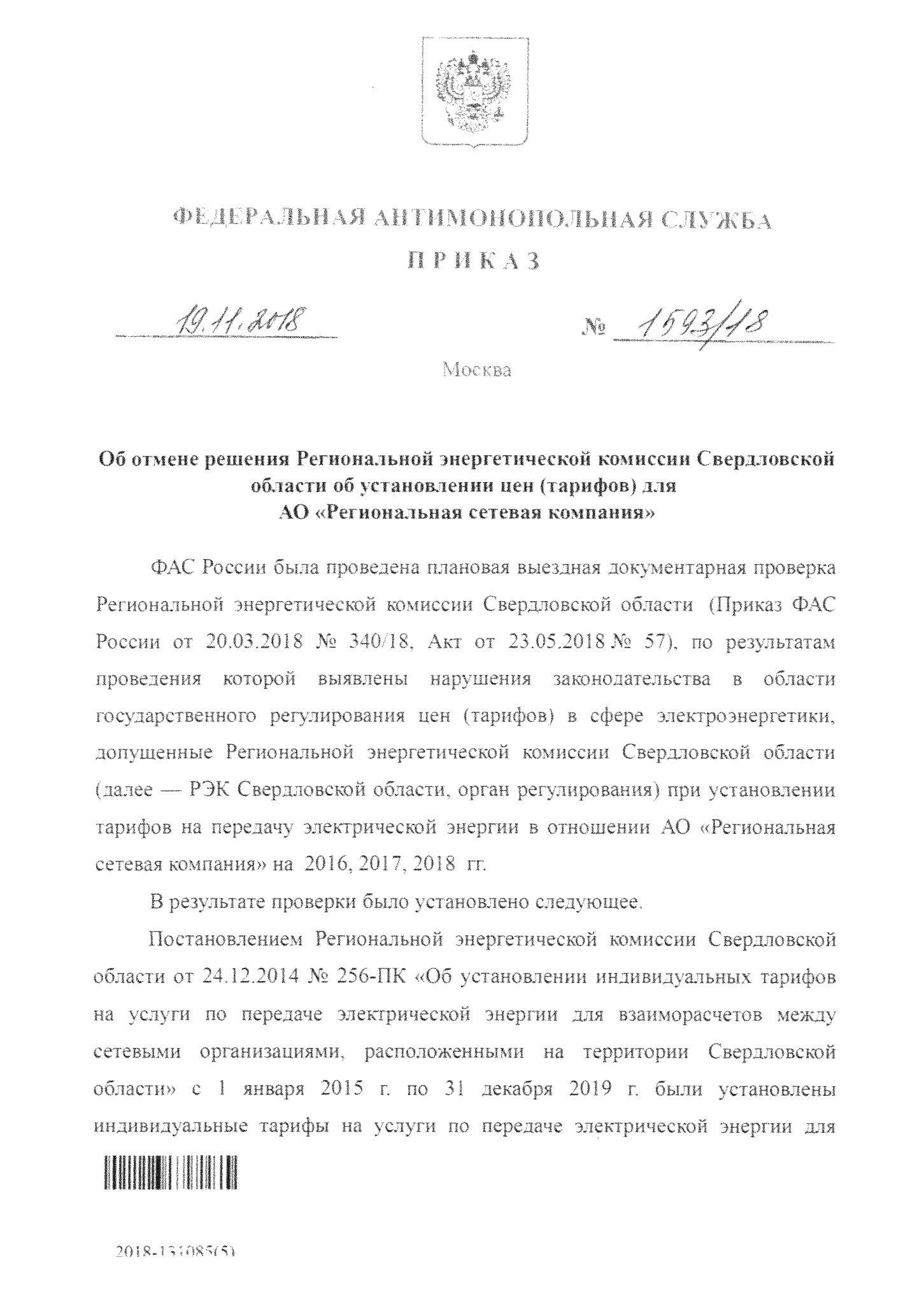 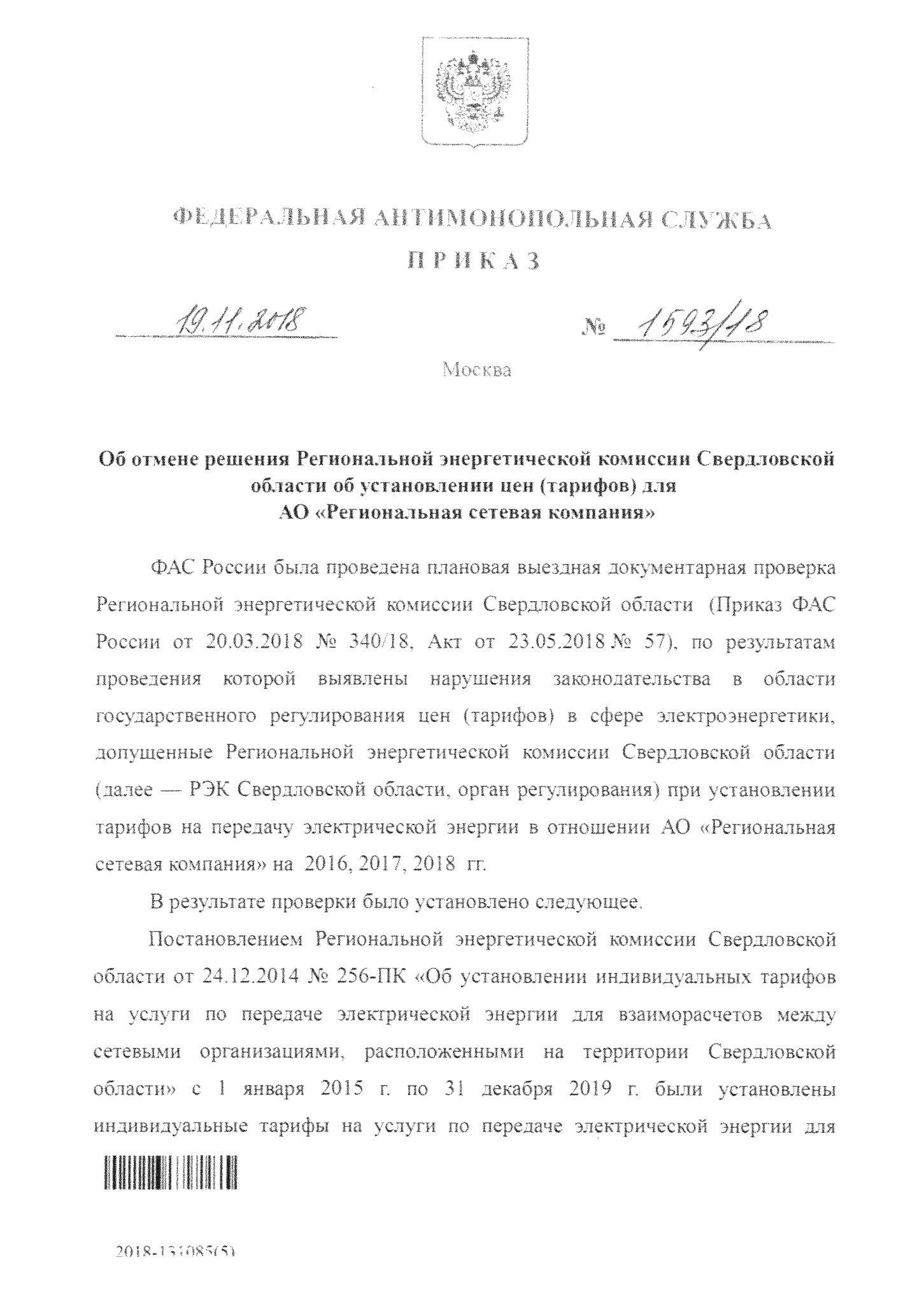 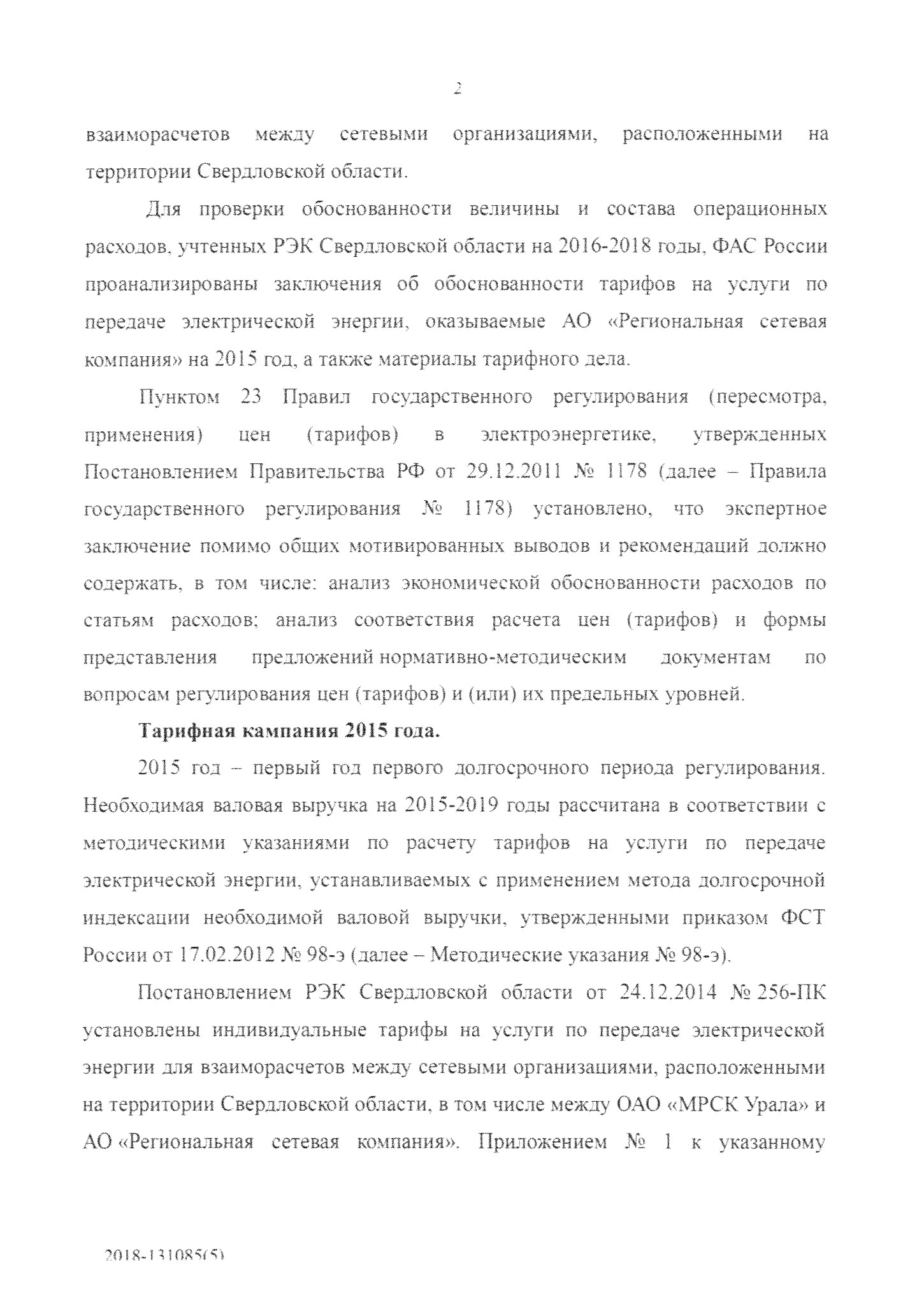 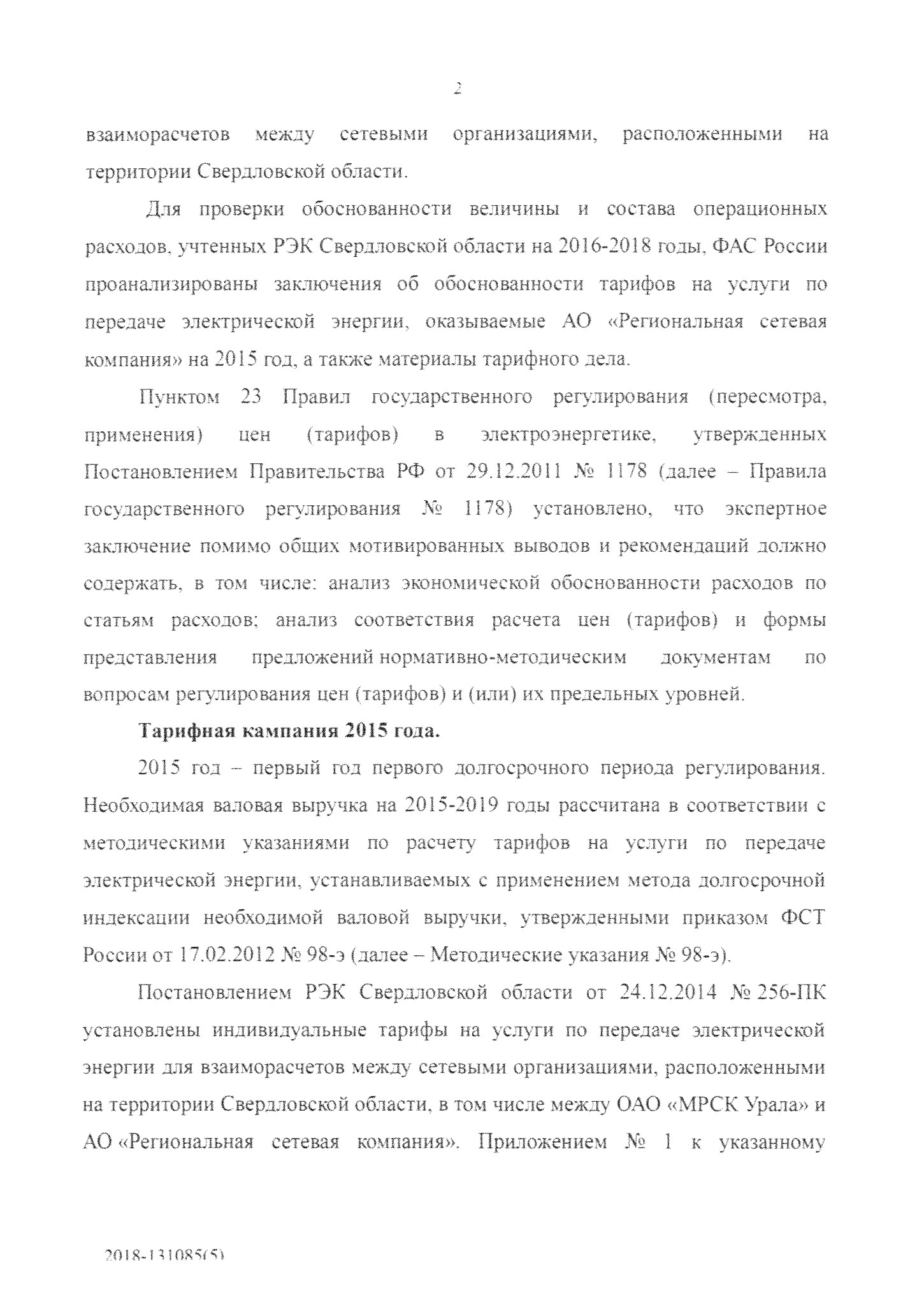 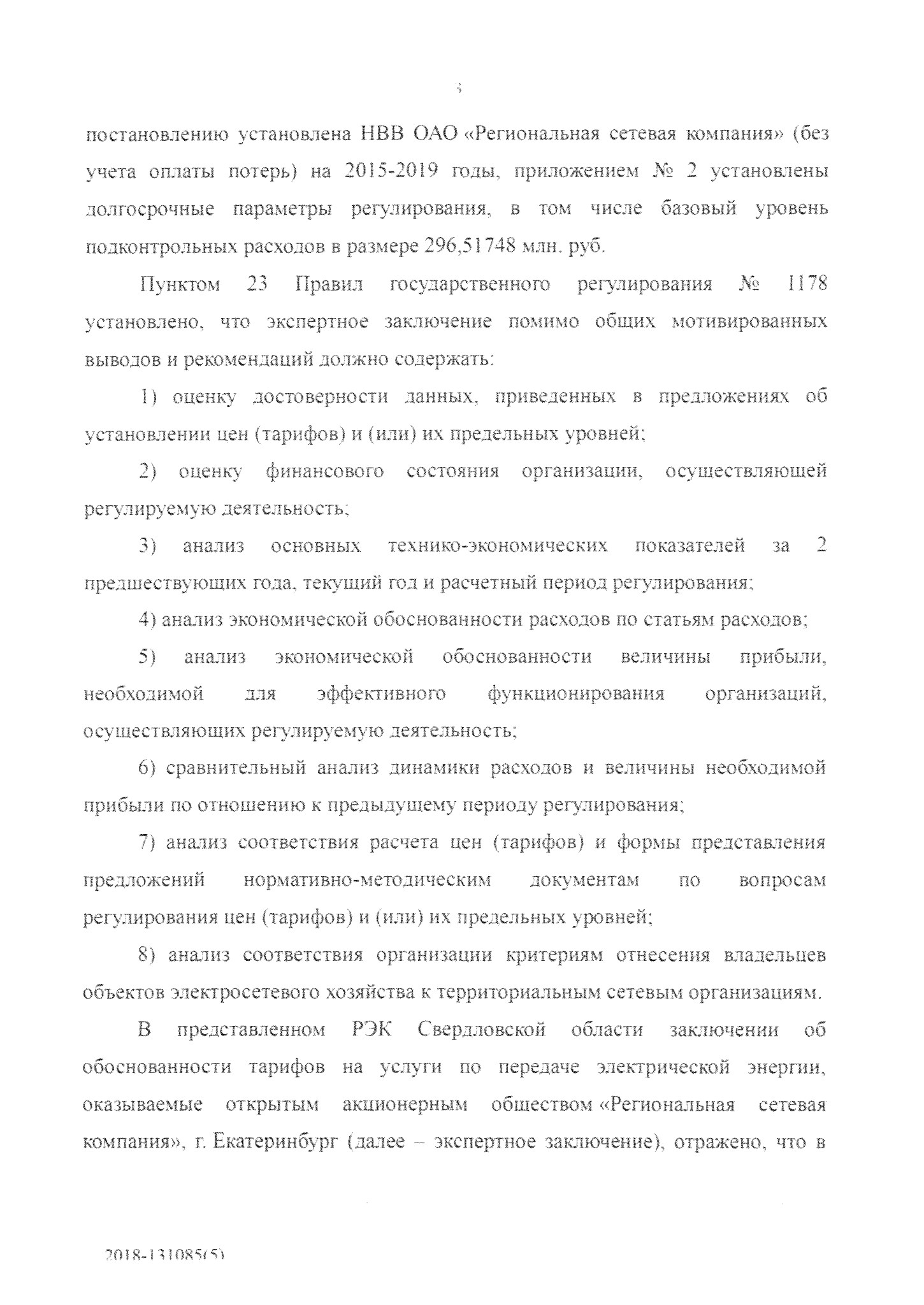 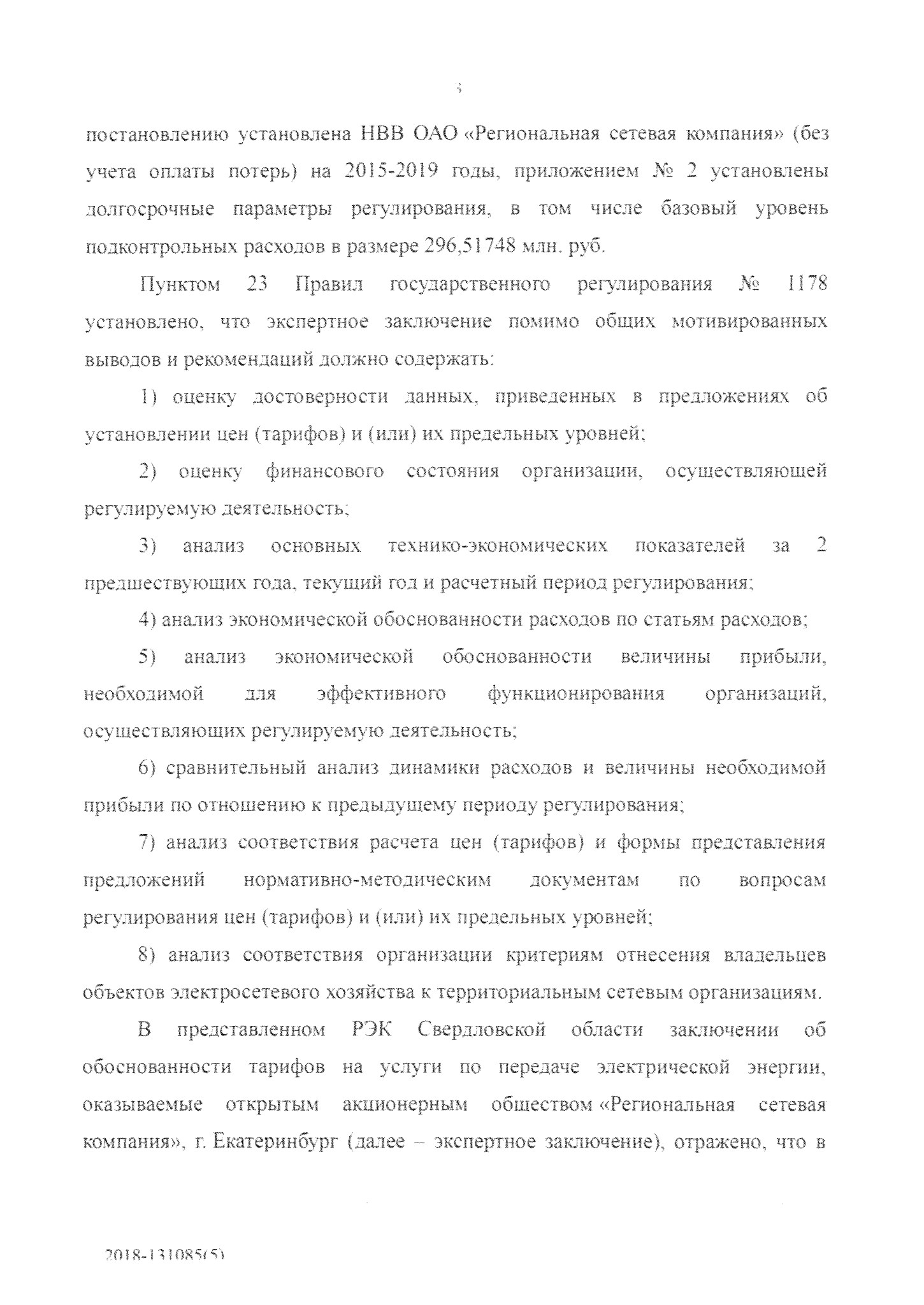 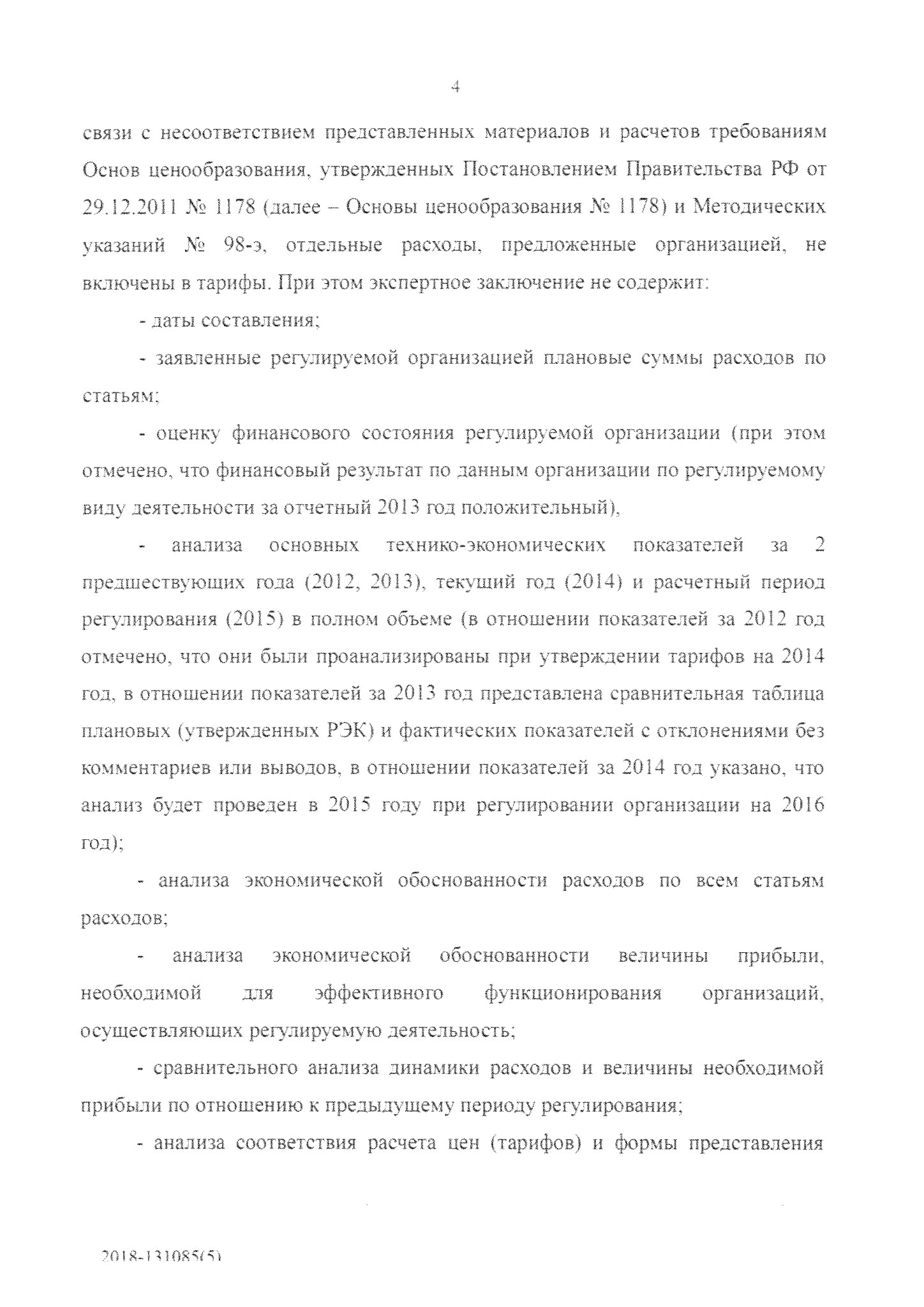 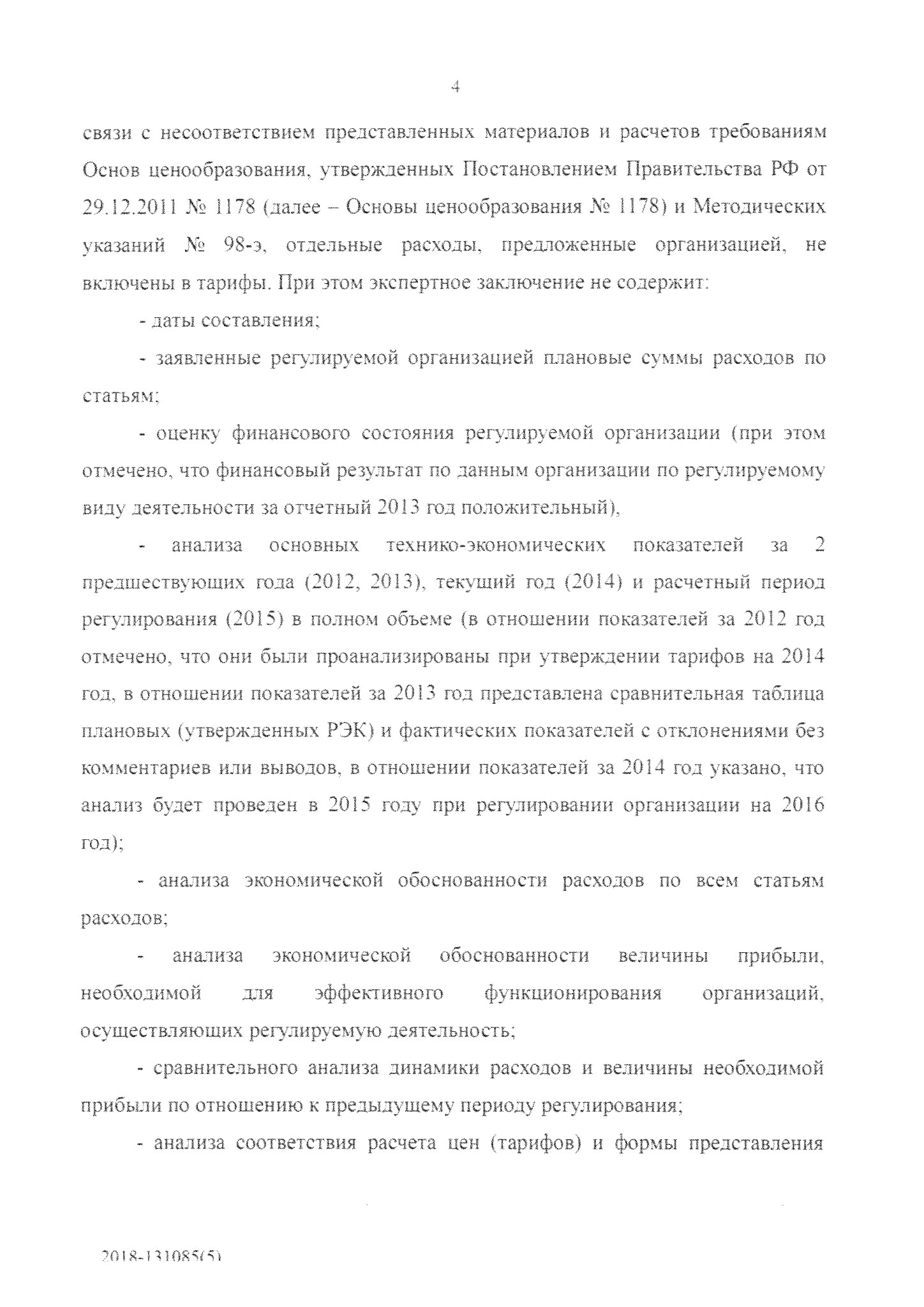 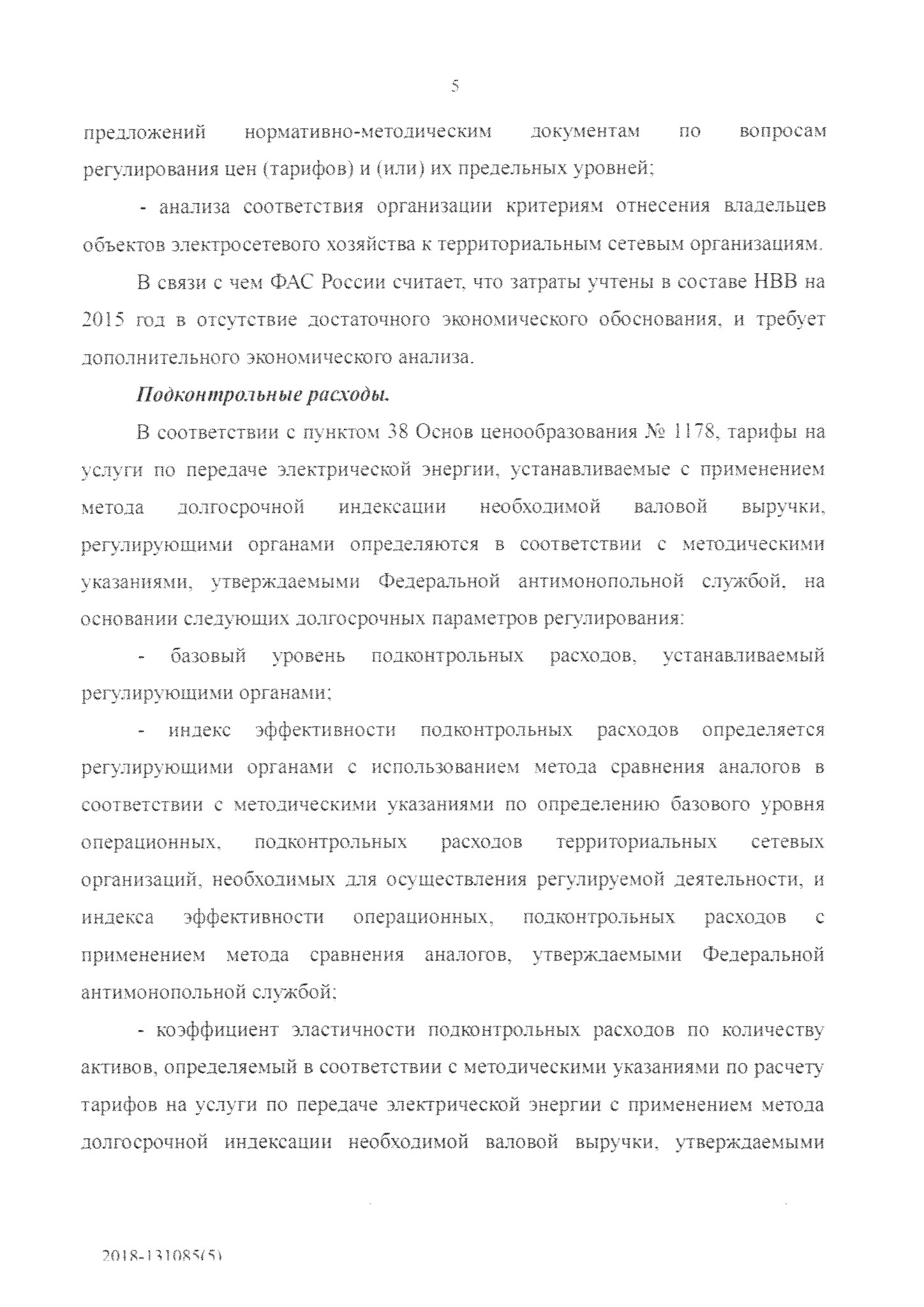 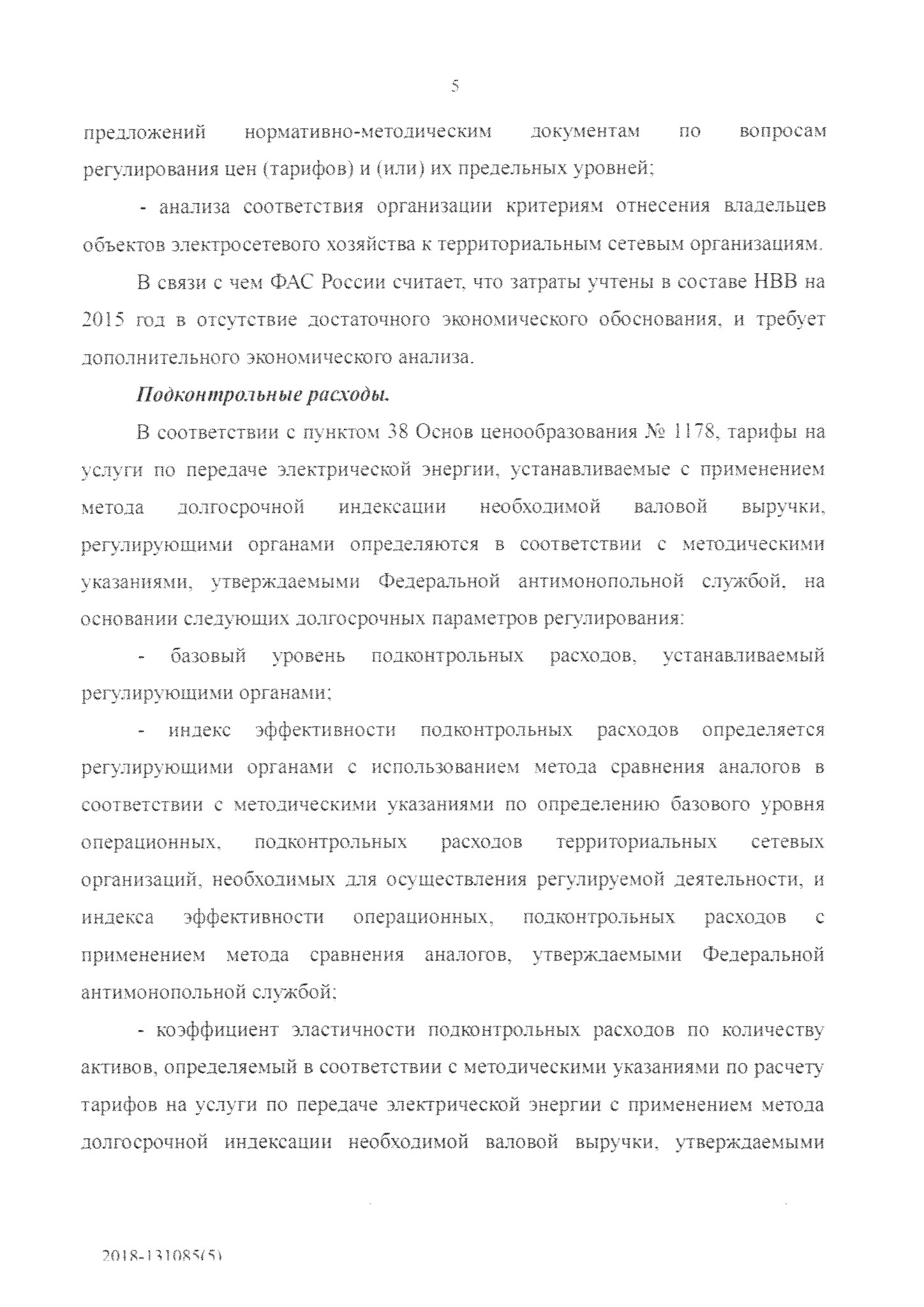 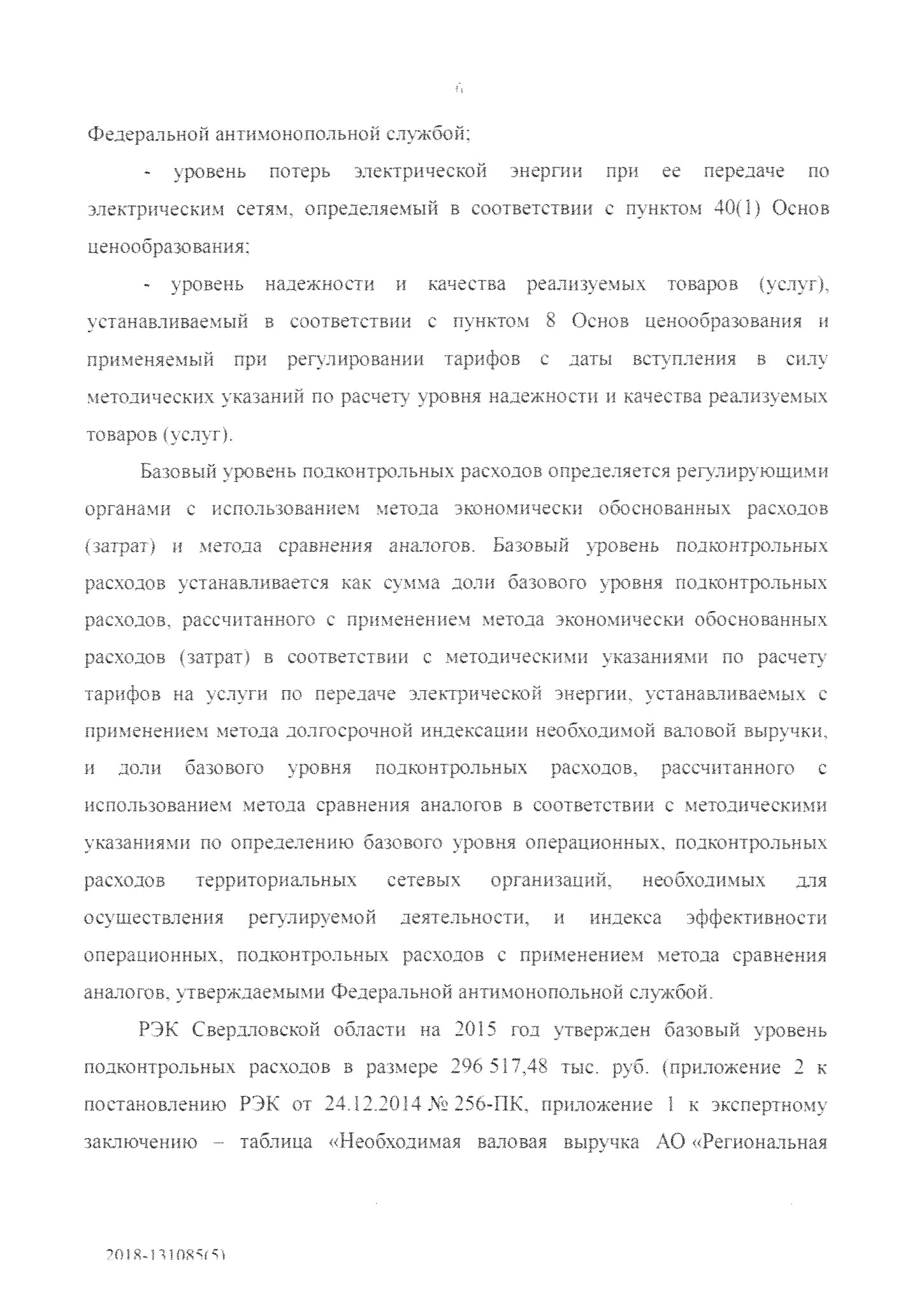 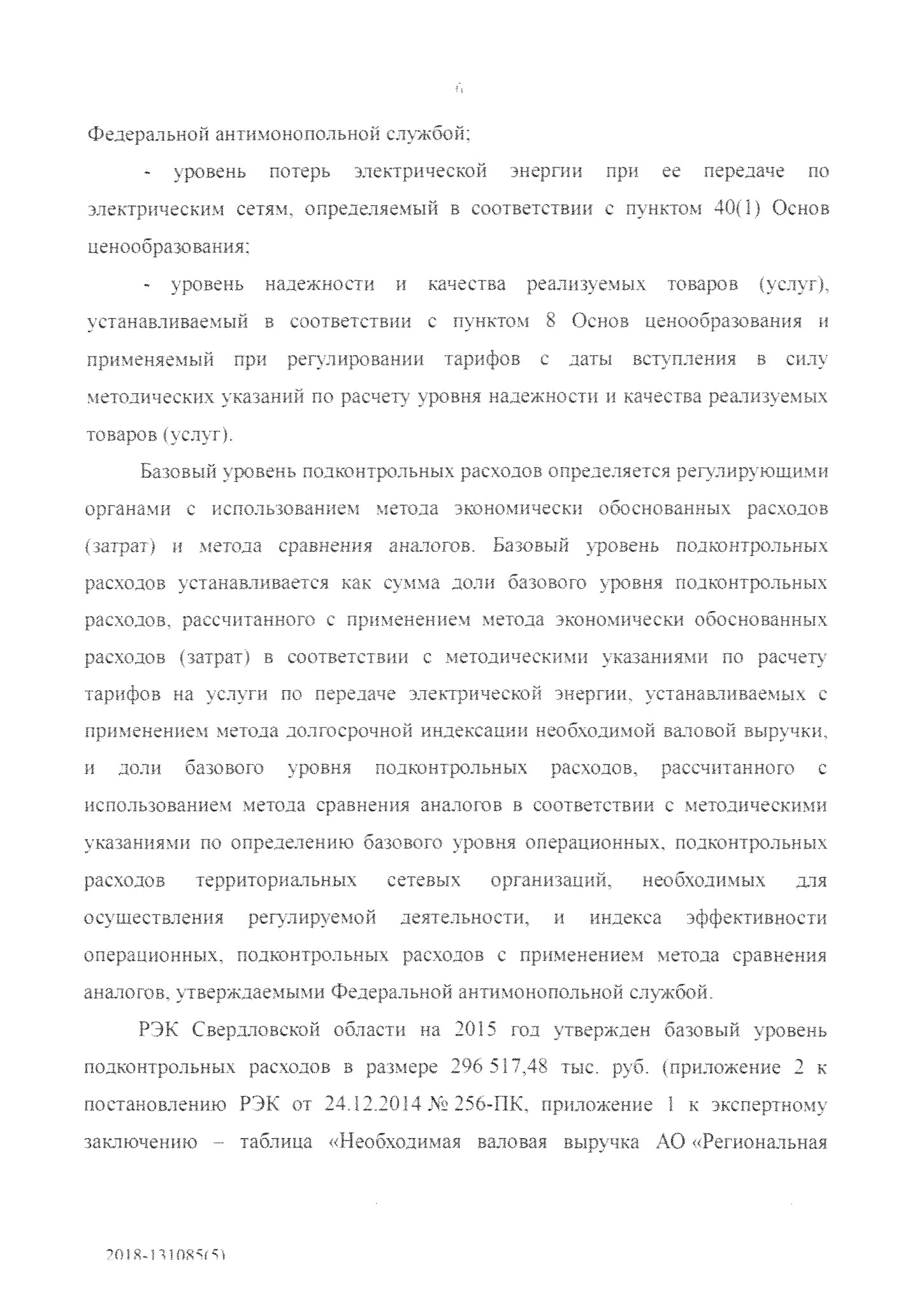 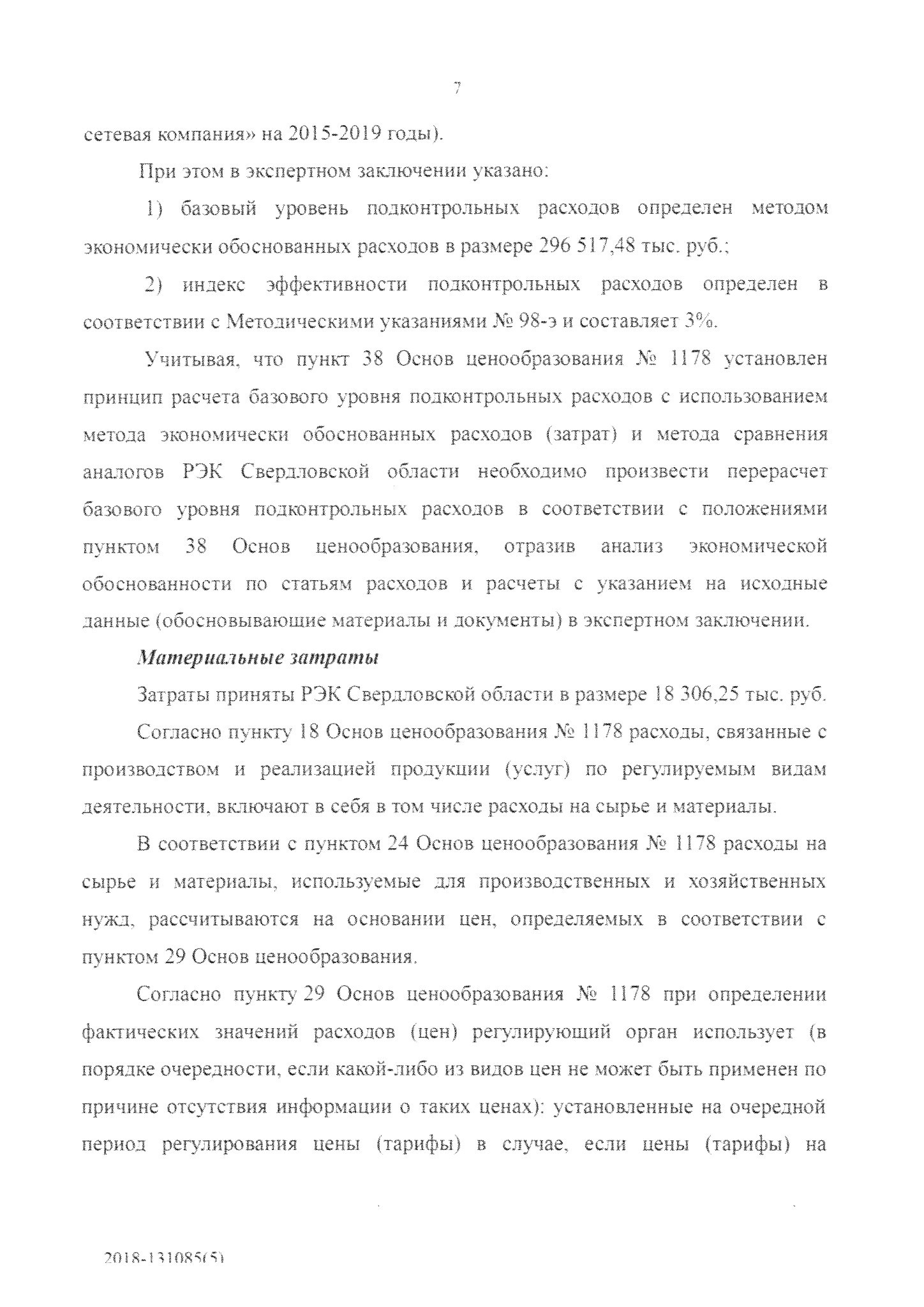 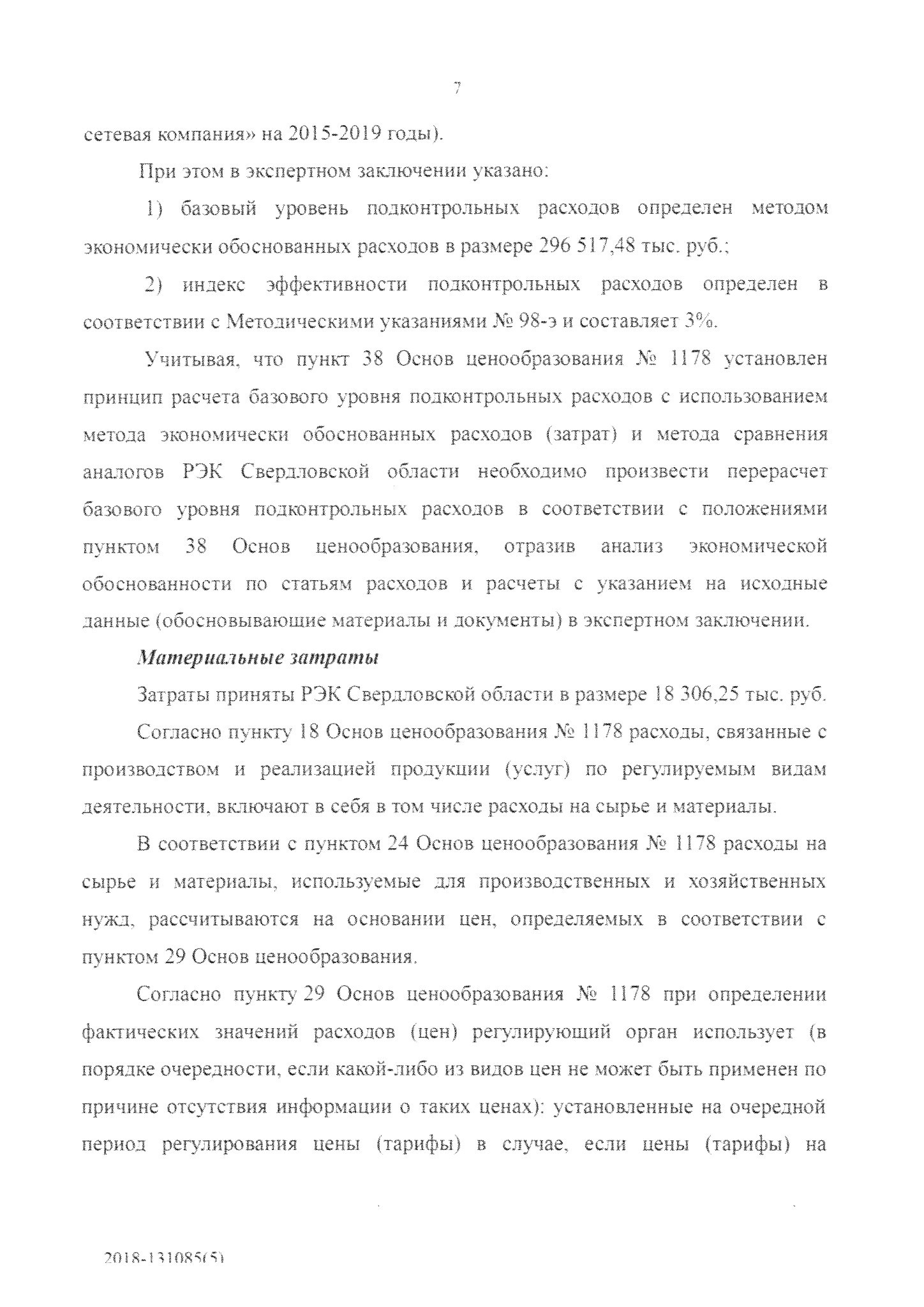 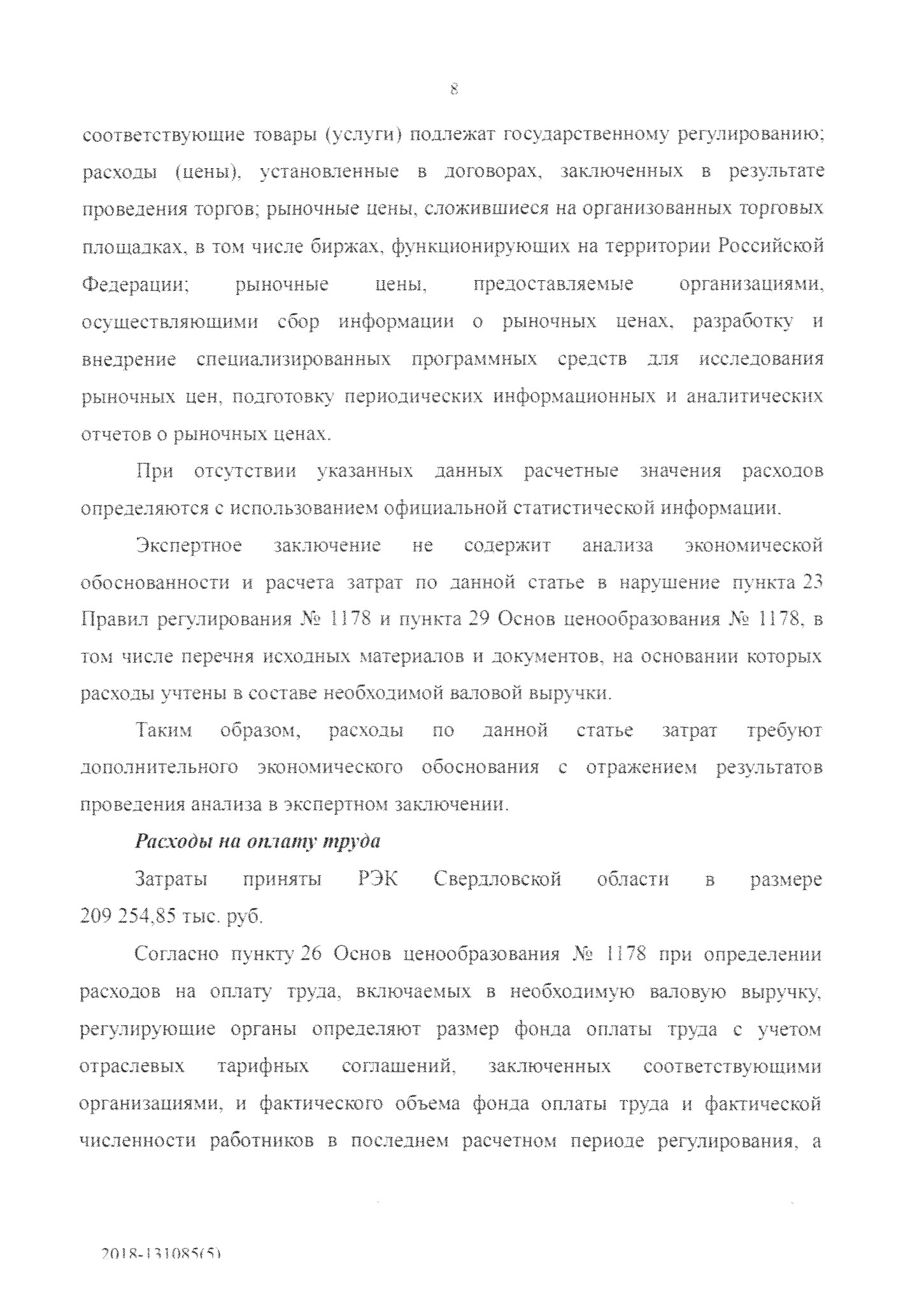 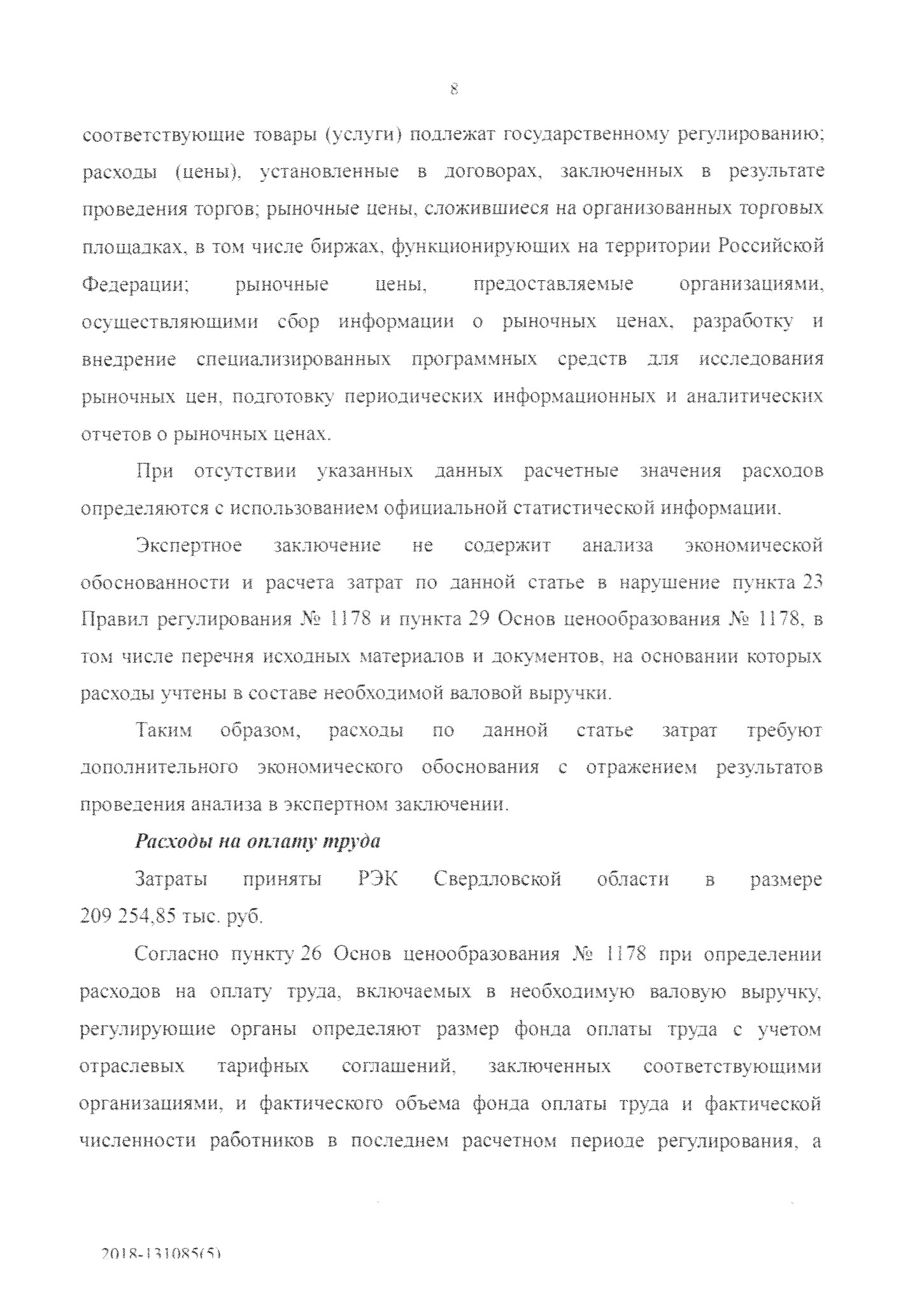 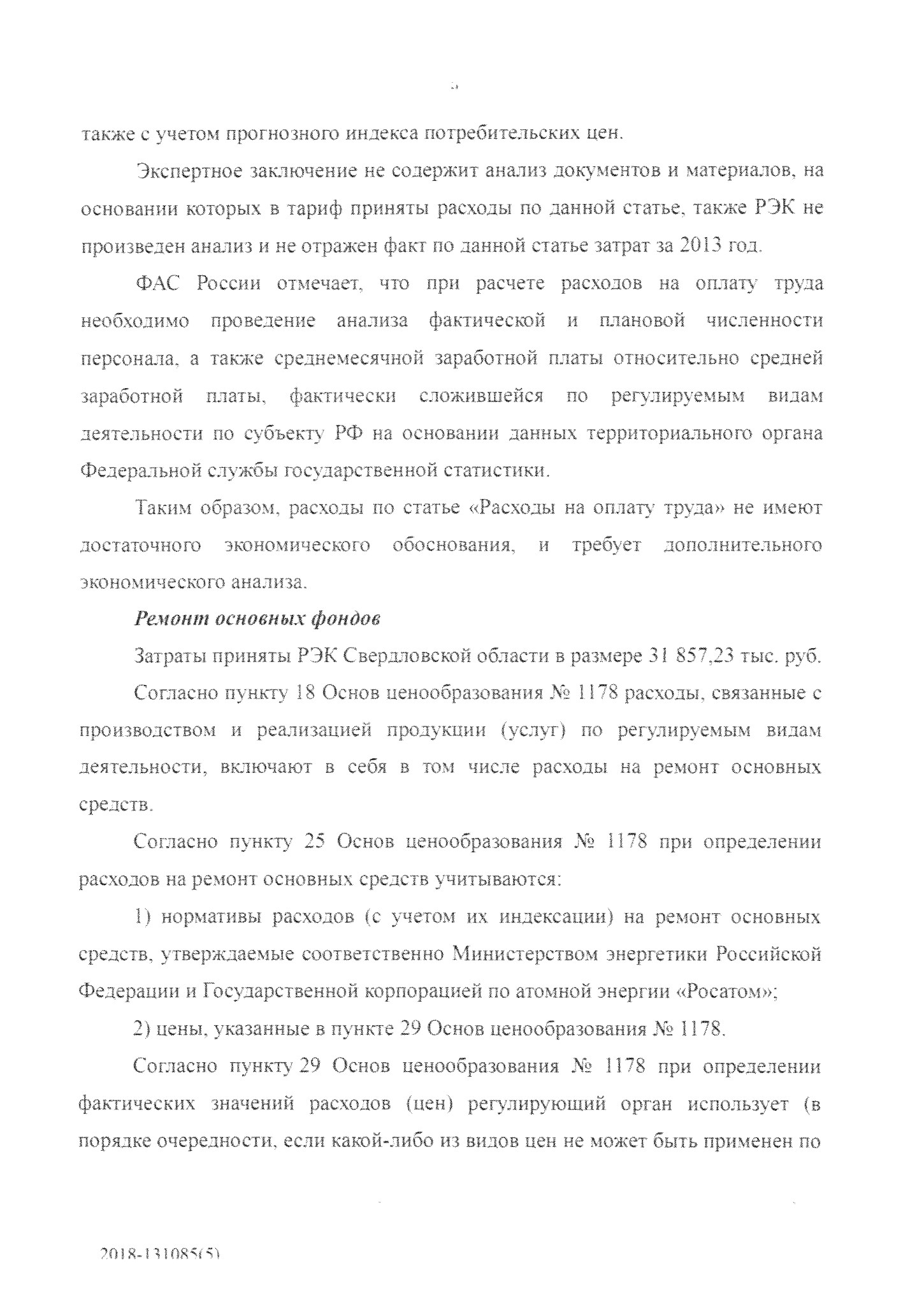 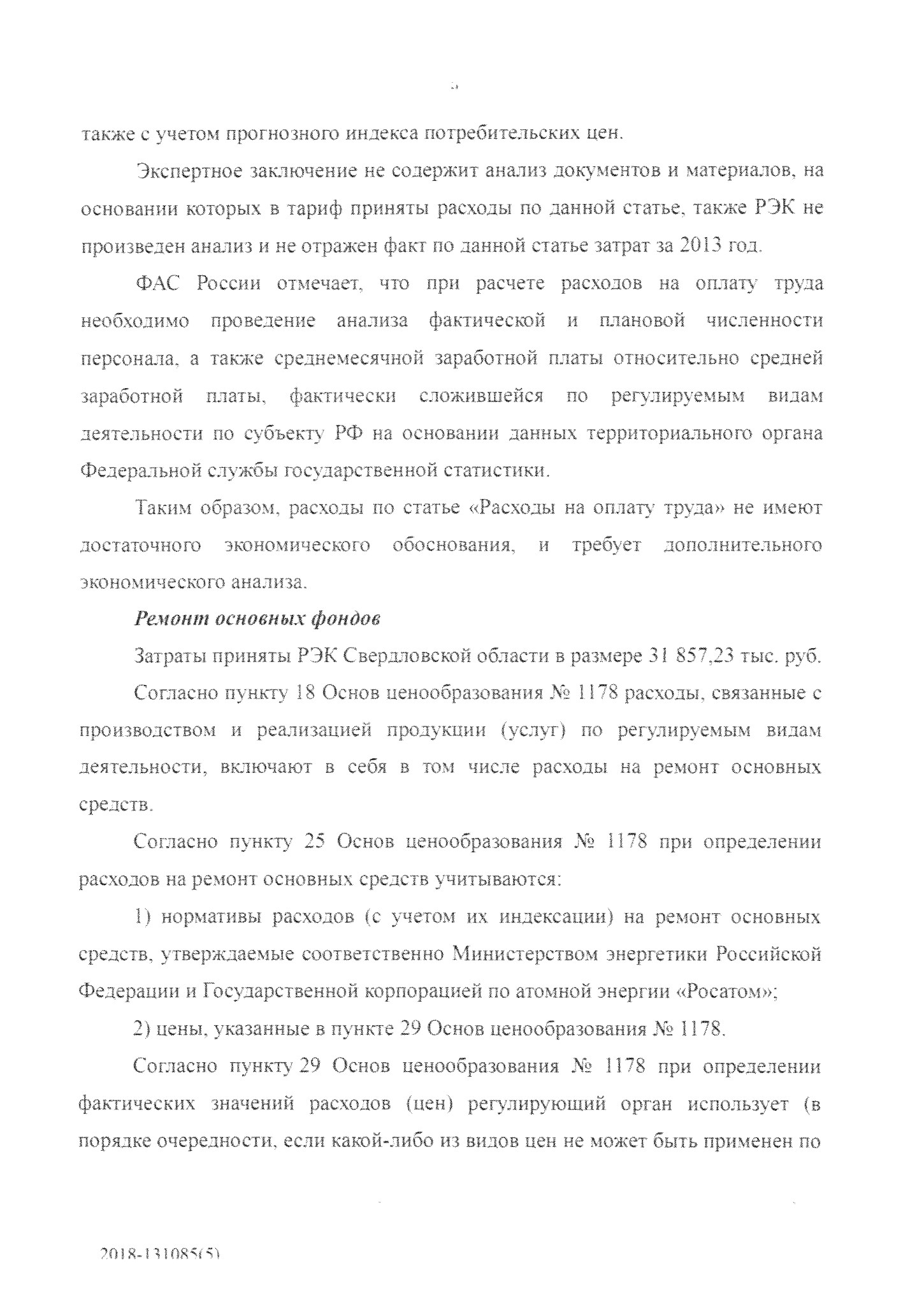 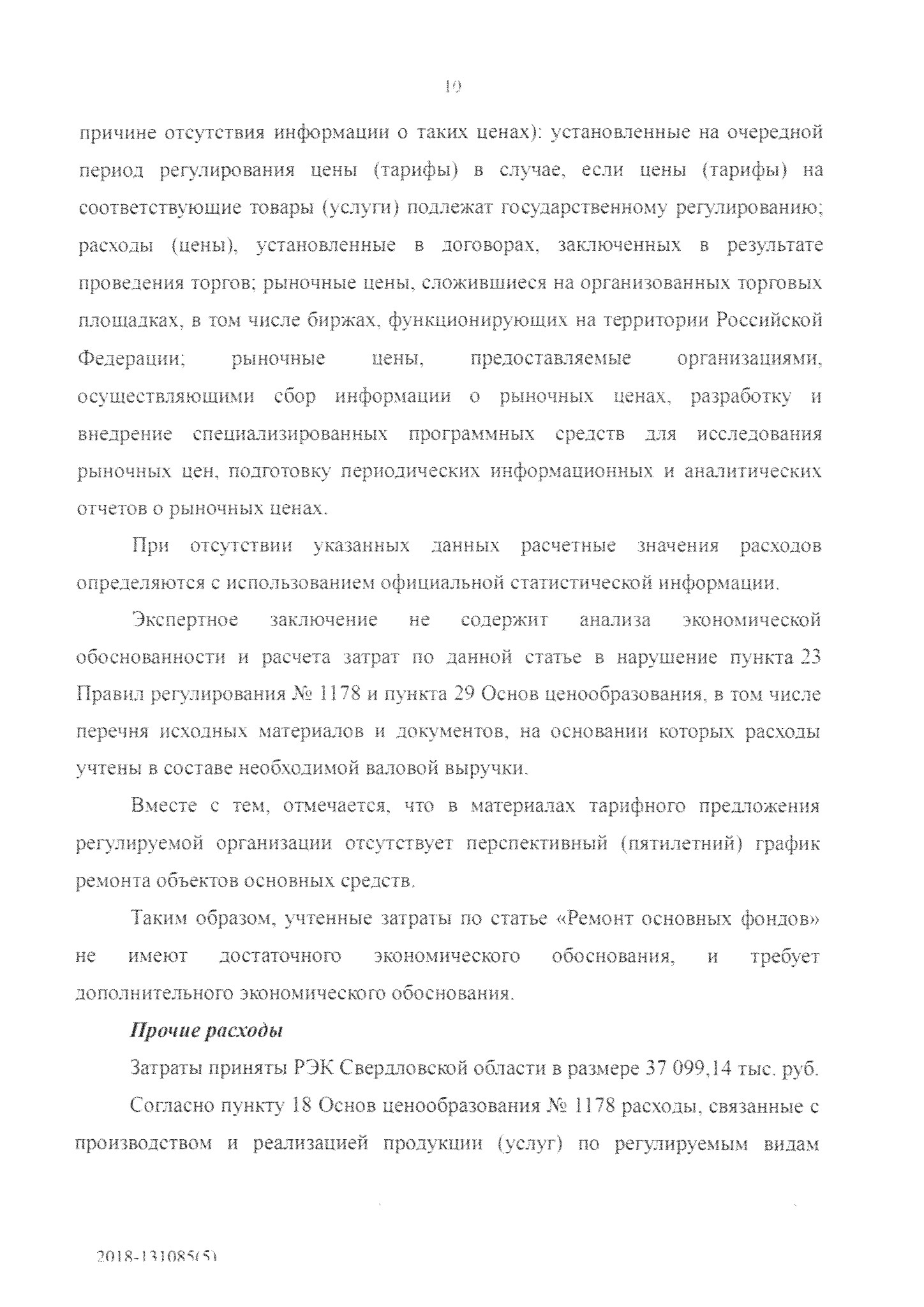 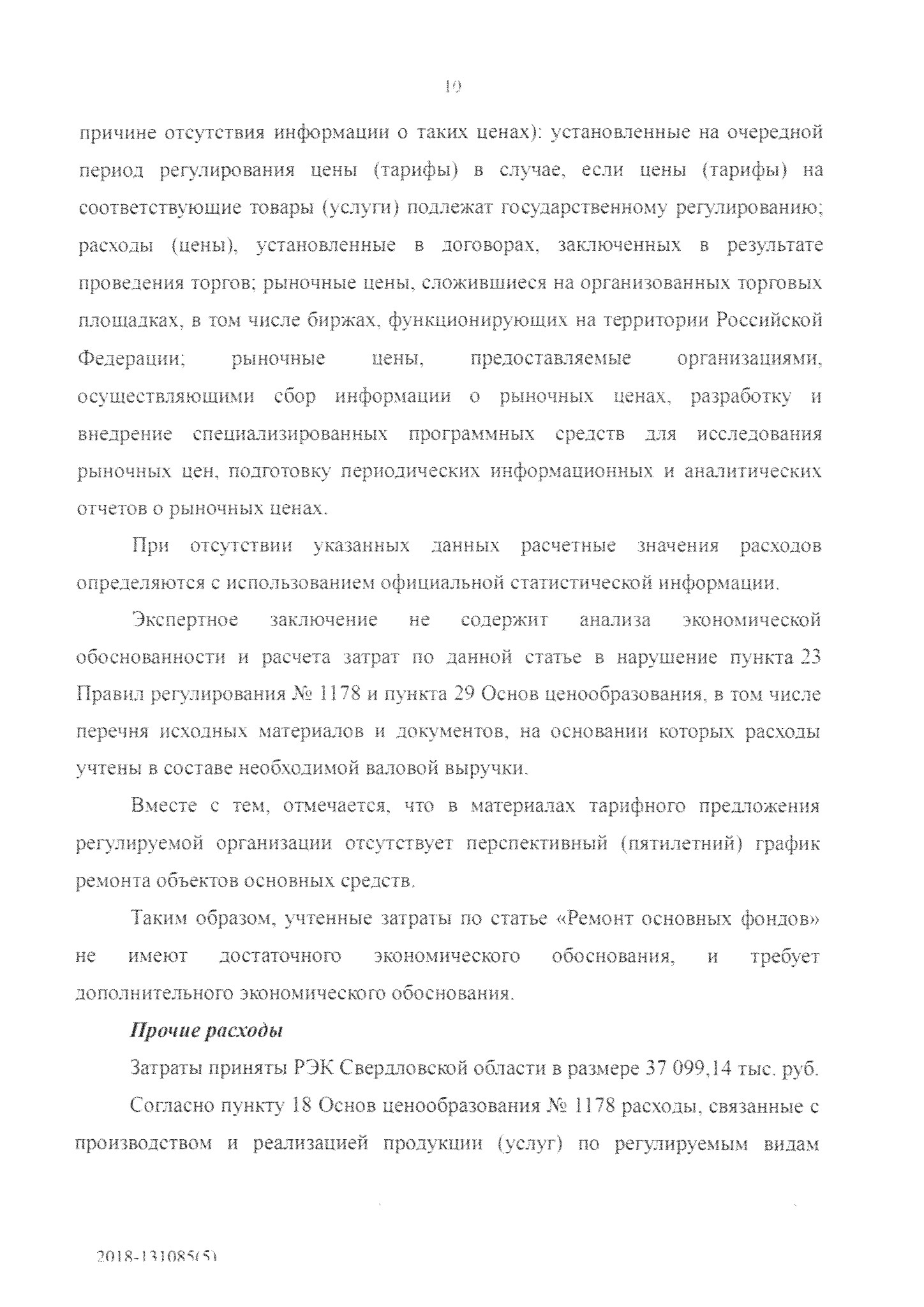 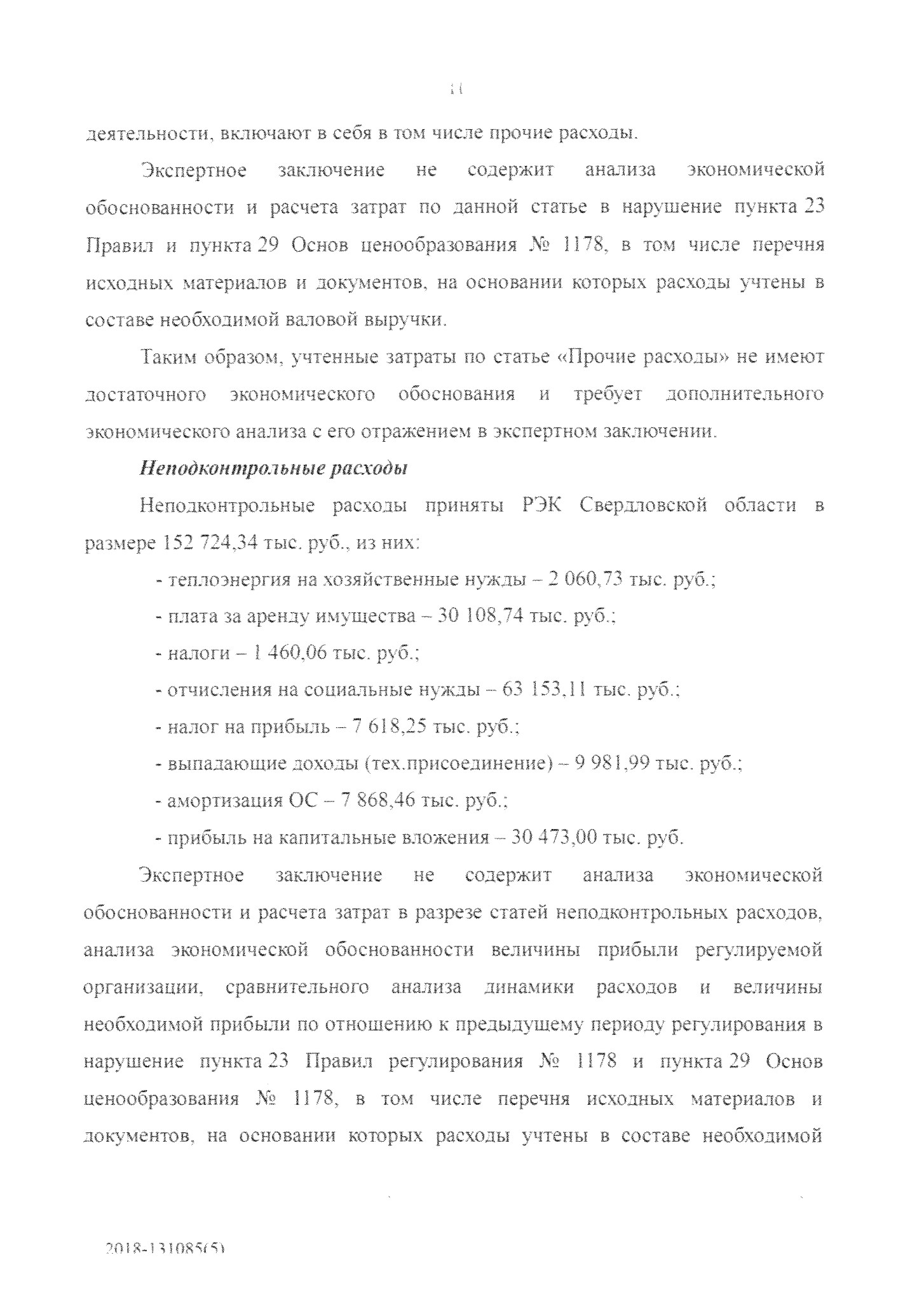 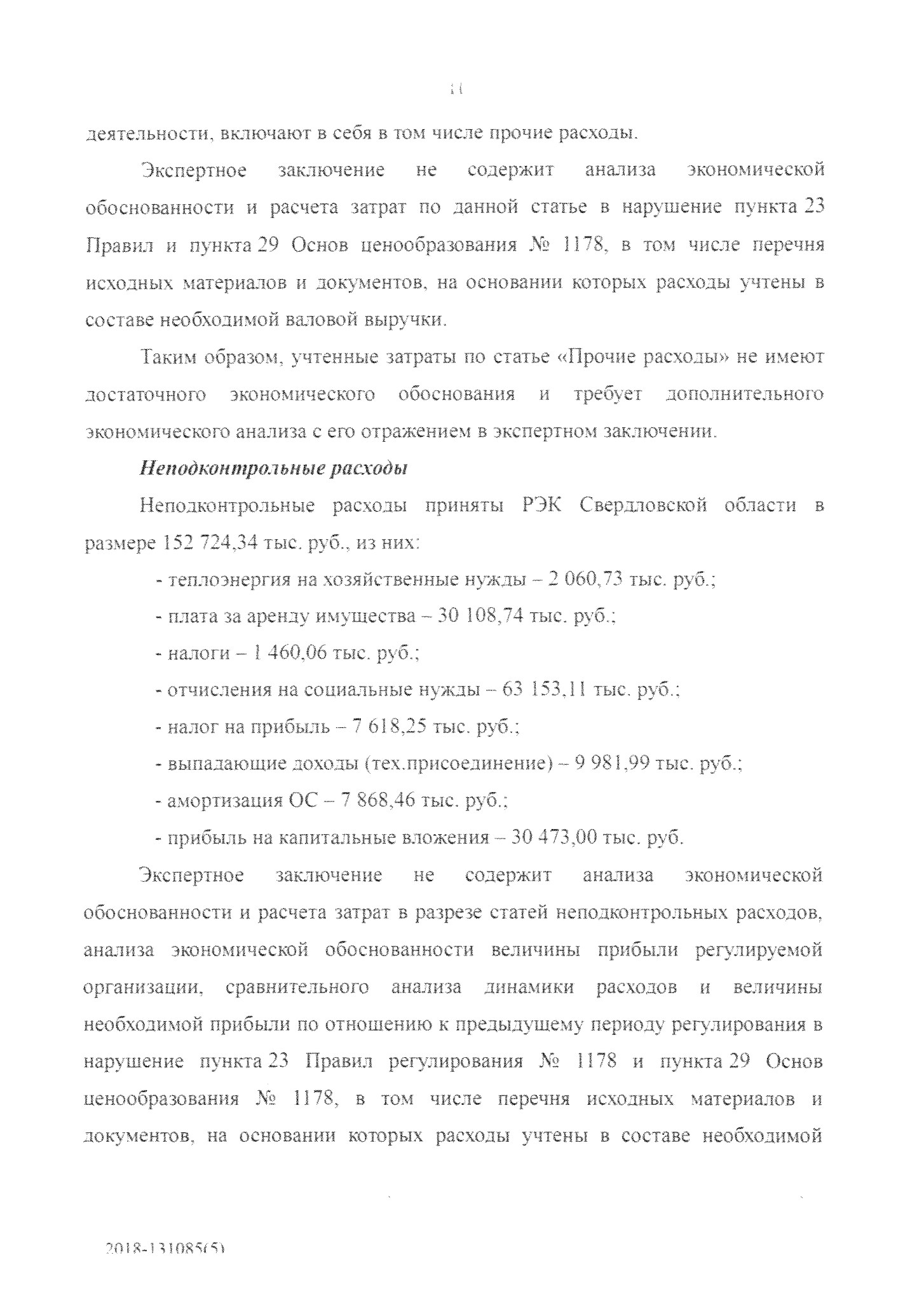 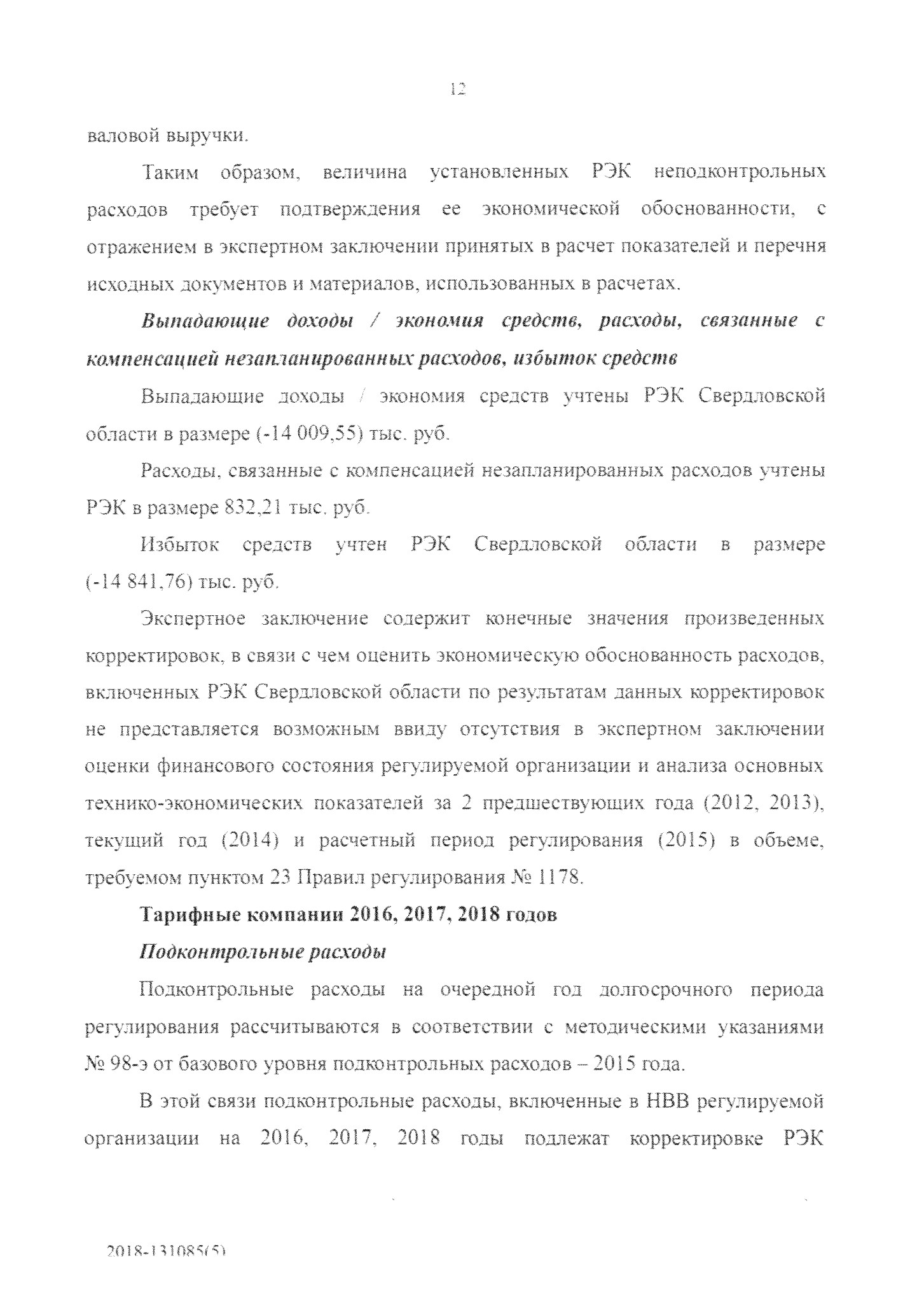 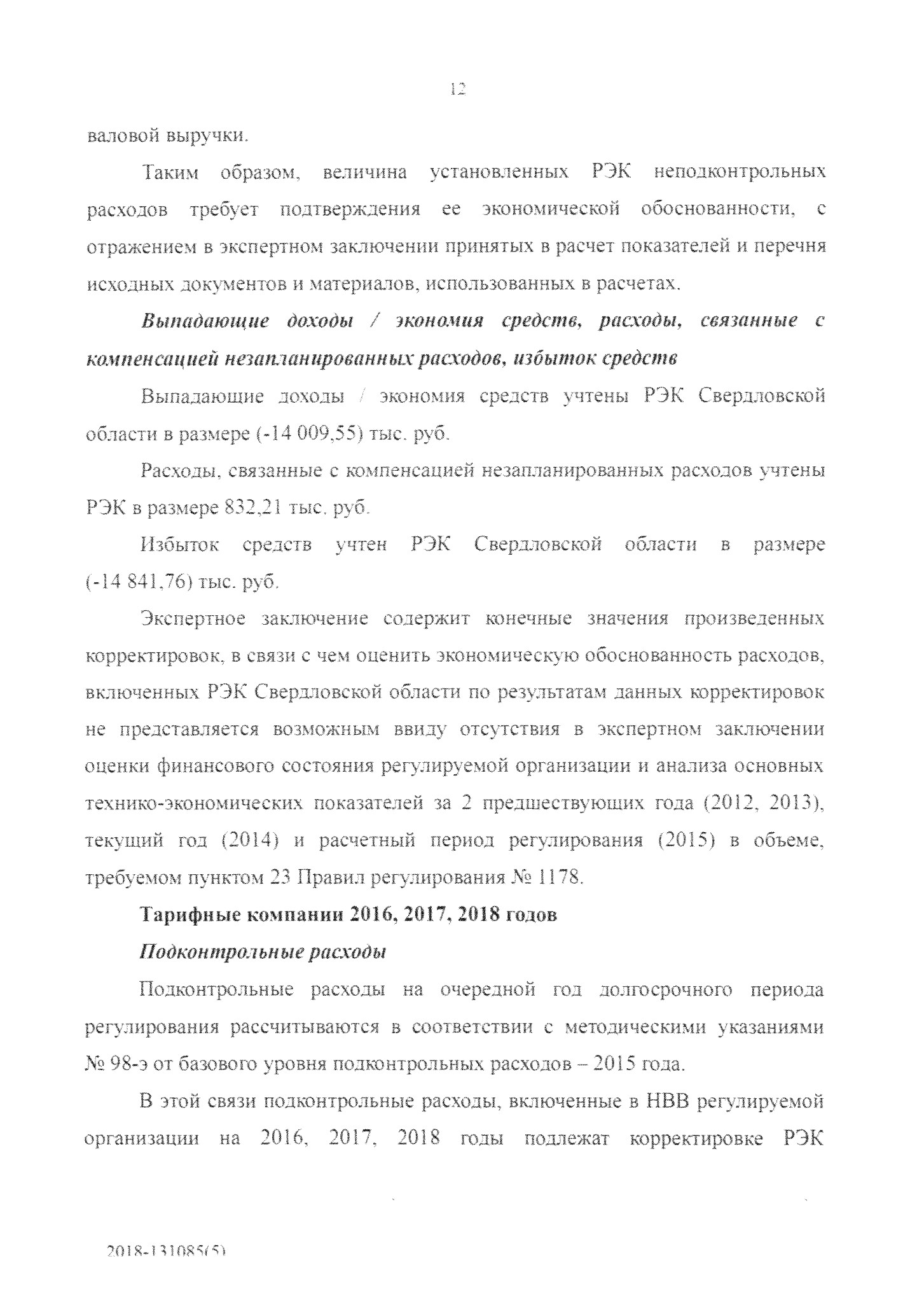 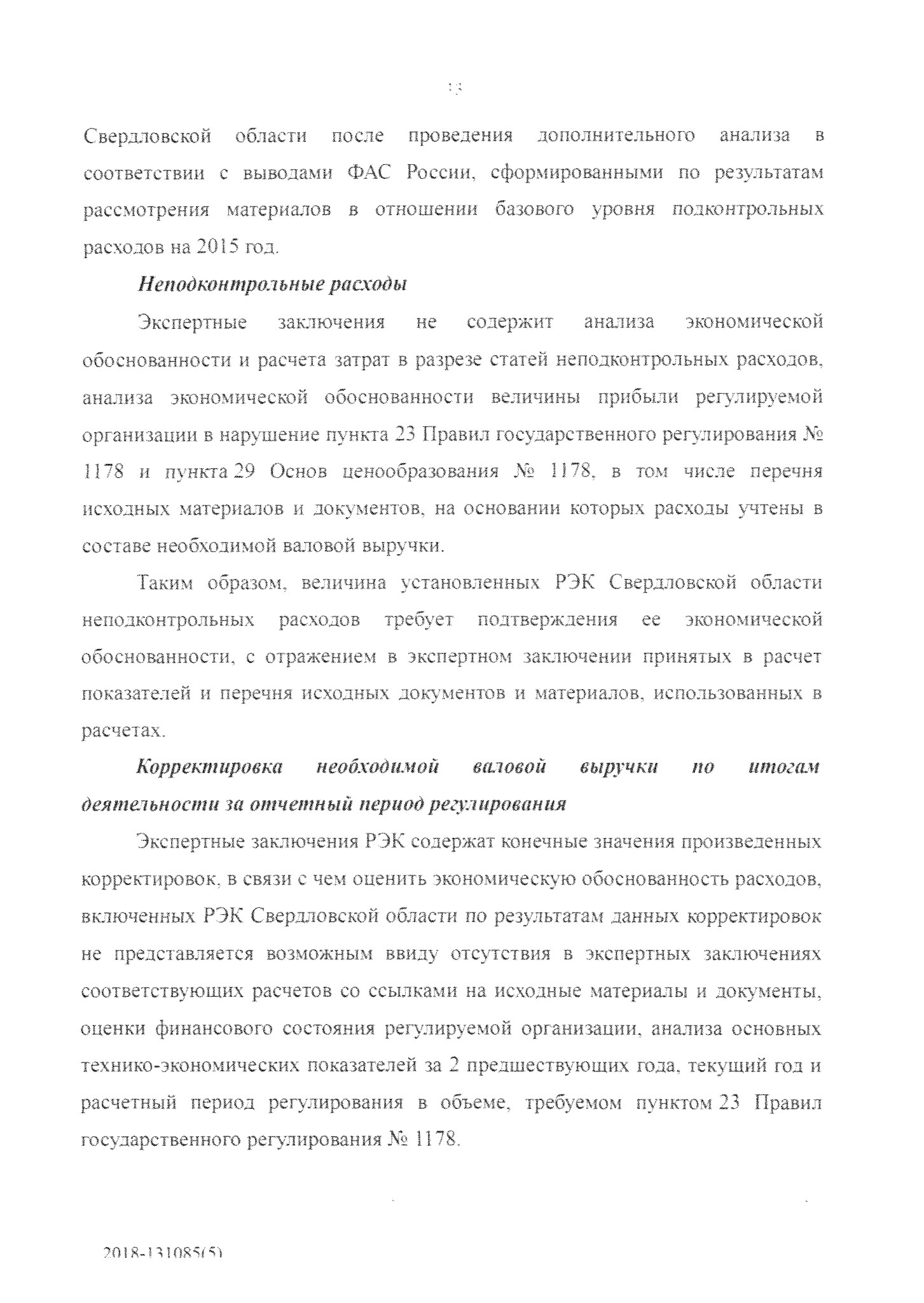 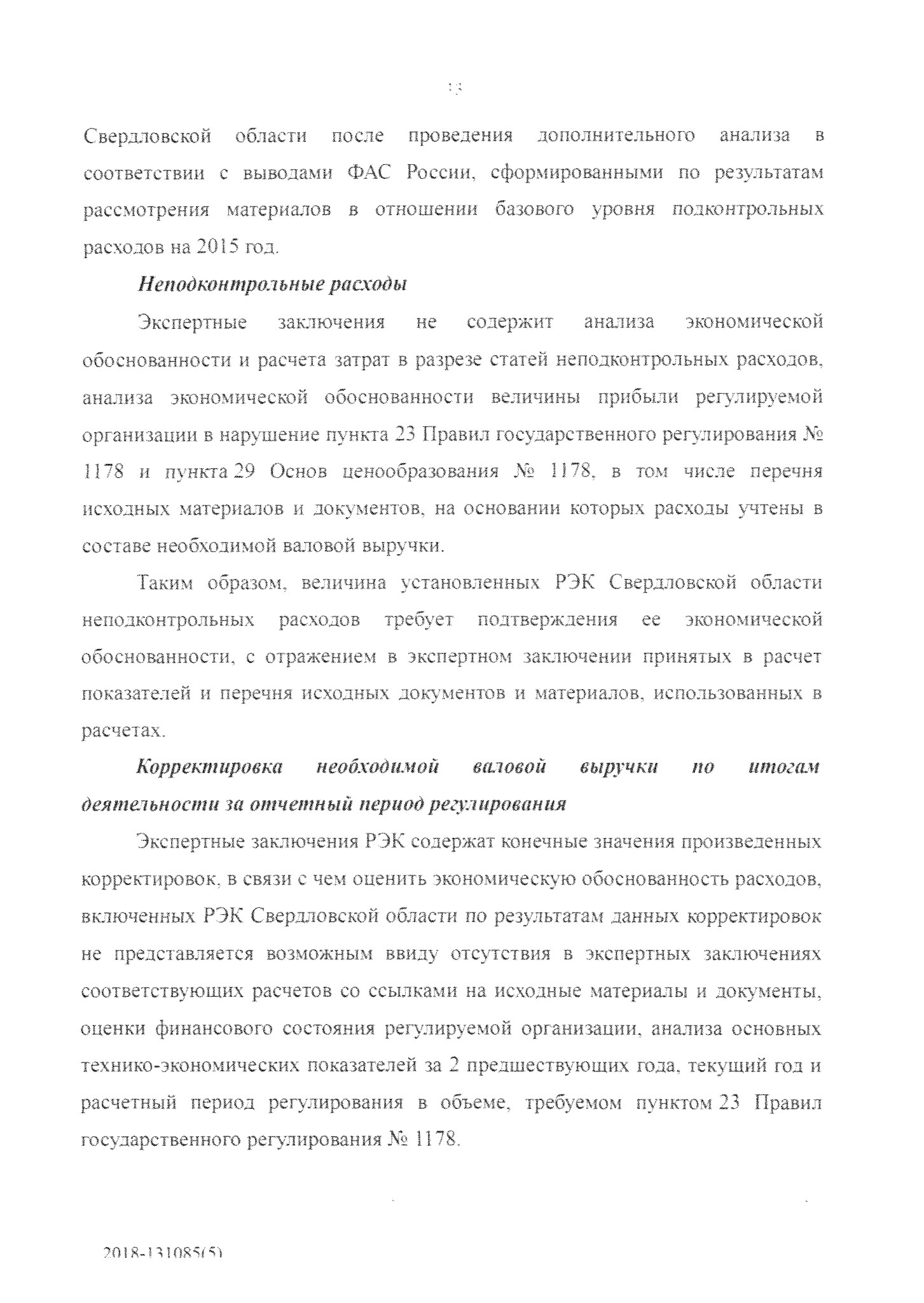 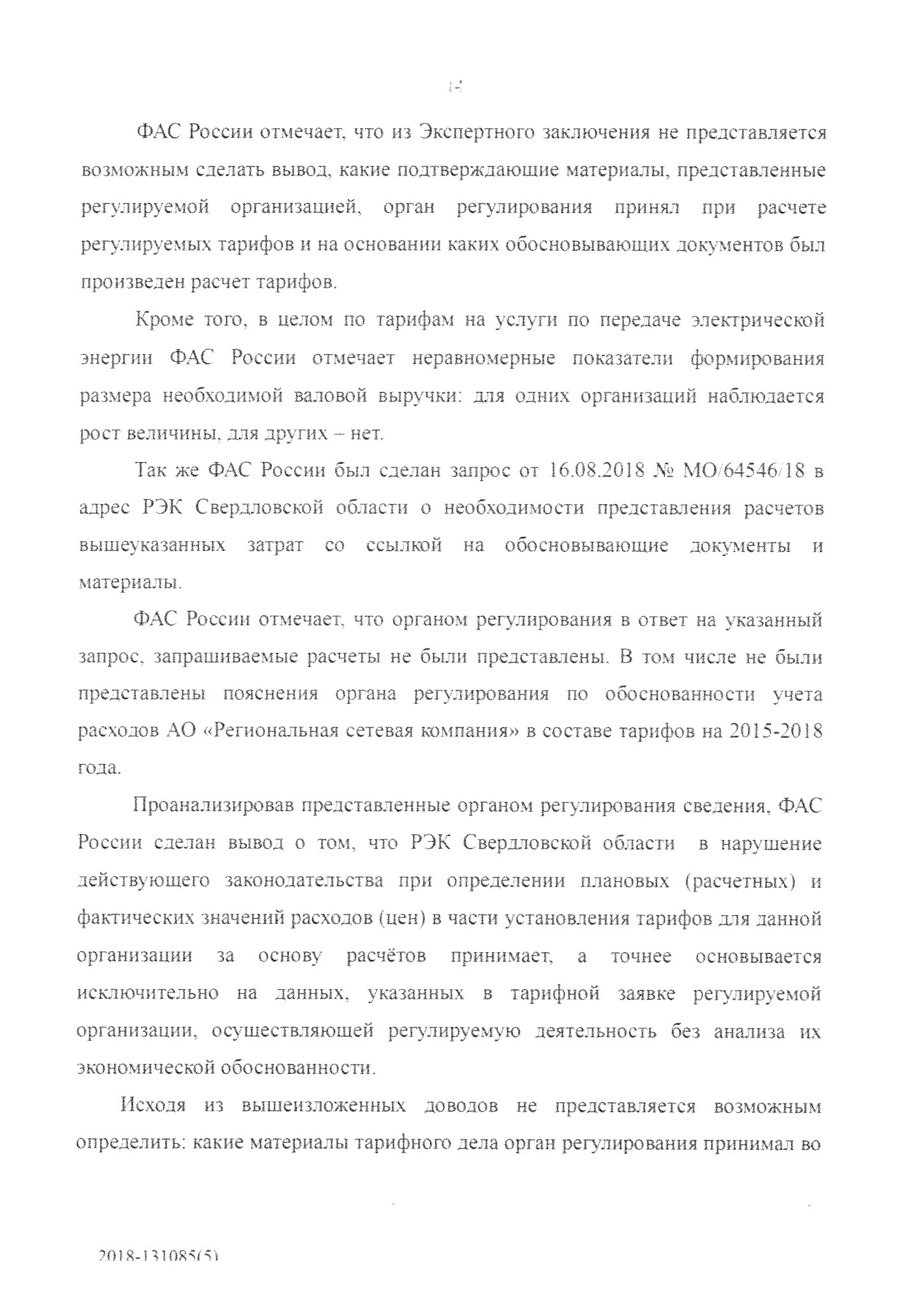 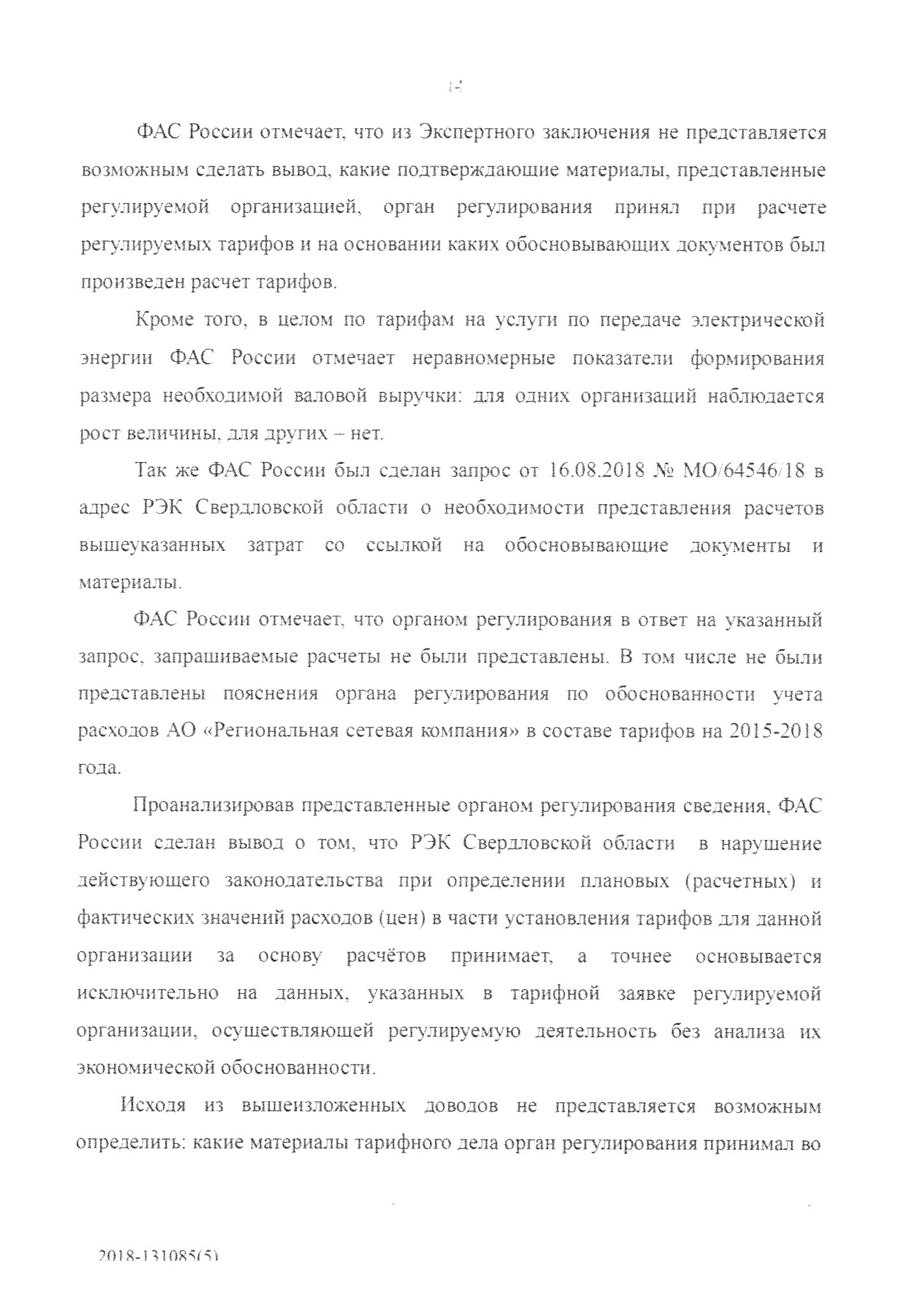 15внимание при установлении тарифов и какими руководствовался при принятии тех или иных величин, положенных в основу расчёта необходимой валовой выручки, а также объёмов услуг регулируемой организации.Резюмируя вышеизложенное, исходя из сведений, представленных органом регулирования в качестве обоснования, ФАС России полагает, что тарифы установлены на необоснованном уровне.Таким образом, органу регулирования необходимо провести анализ фактических расходов, положенных в основу расчета цен (тарифов) с отражением относимости представленных в тарифной заявке документов к принятым в расчетах, а также представить расчет принятых органом регулирования величин (расходов, показателей в натуральном выражении) с расшифровкой первичных данных (w> v%; из которых принята указанная величина при расчете тарифов), со ссылкой на первичные документы (в том 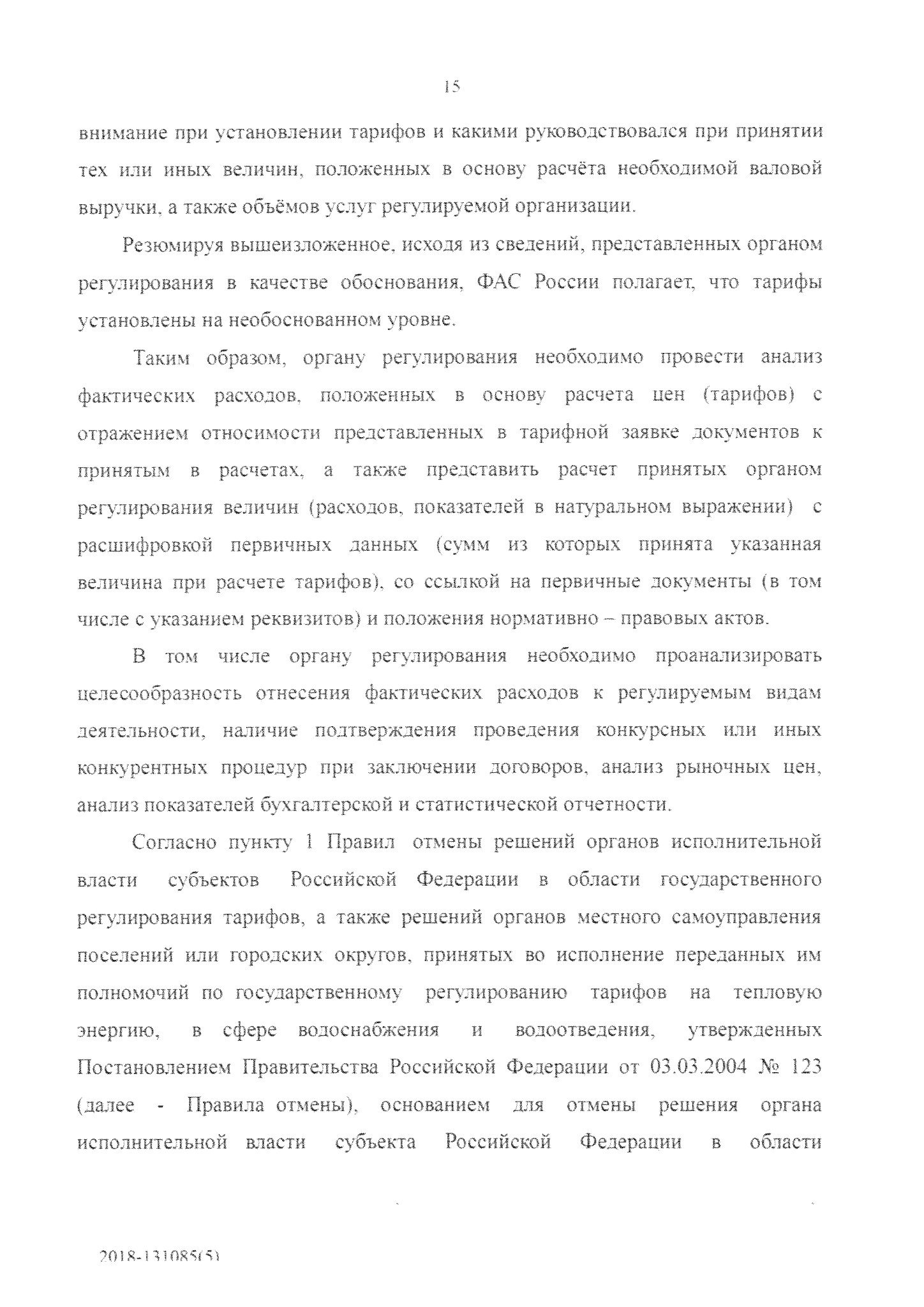 числе с указанием реквизитов) и положения нормативно - правовых актов.	В том числе органу ре 	-ования 	необходимо проанализировать целесообразность отнесения, фактических, расходов к регулируемым видам деятельности, наличие подтверждения: проведения конкурсных иди иных конкурентных процедур при заключении договоров, анализ рыночных цен, анализ показателей бухгалтерской и статистической отчетности.Согласно пункту' 1 Правил отмены решений органов исполнительной власти субъектов Российской Федерации в области государственного регулирования тарифов, а также решений органов местного самоуправления поселений или городских округов, принятых во исполнение переданных им полномочий по государственному регулированию тарифов на тепловую энергию, в сфере водоснабжения и водоотведения, утвержденных Постановлением Правительства Российской Федерации от 03.03.2004 Ш 123 (далее - Правила отмены), основанием для отмены решения органа исполнительной власти субъекта Российской Федерации в областизгш-тгмшз'!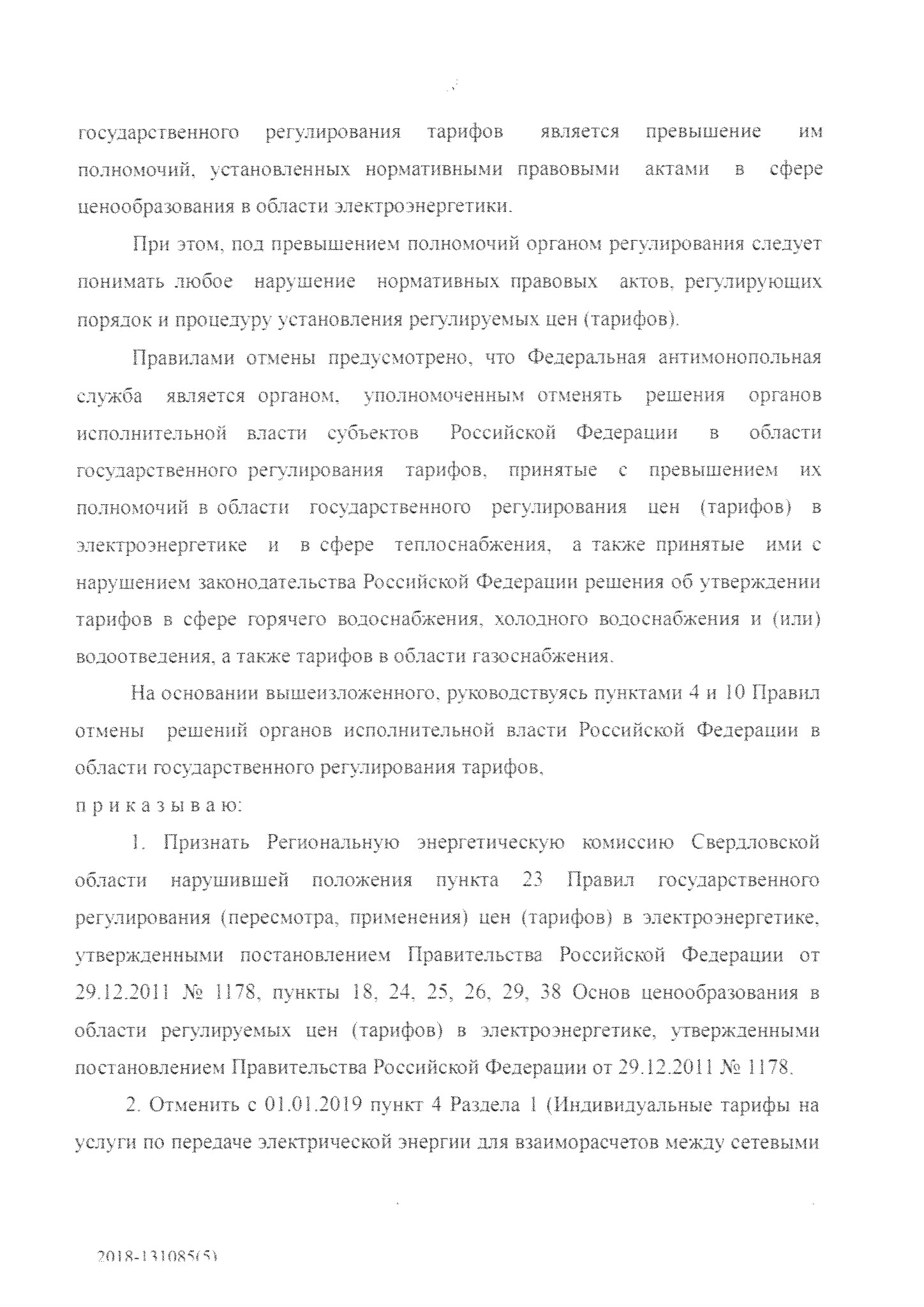 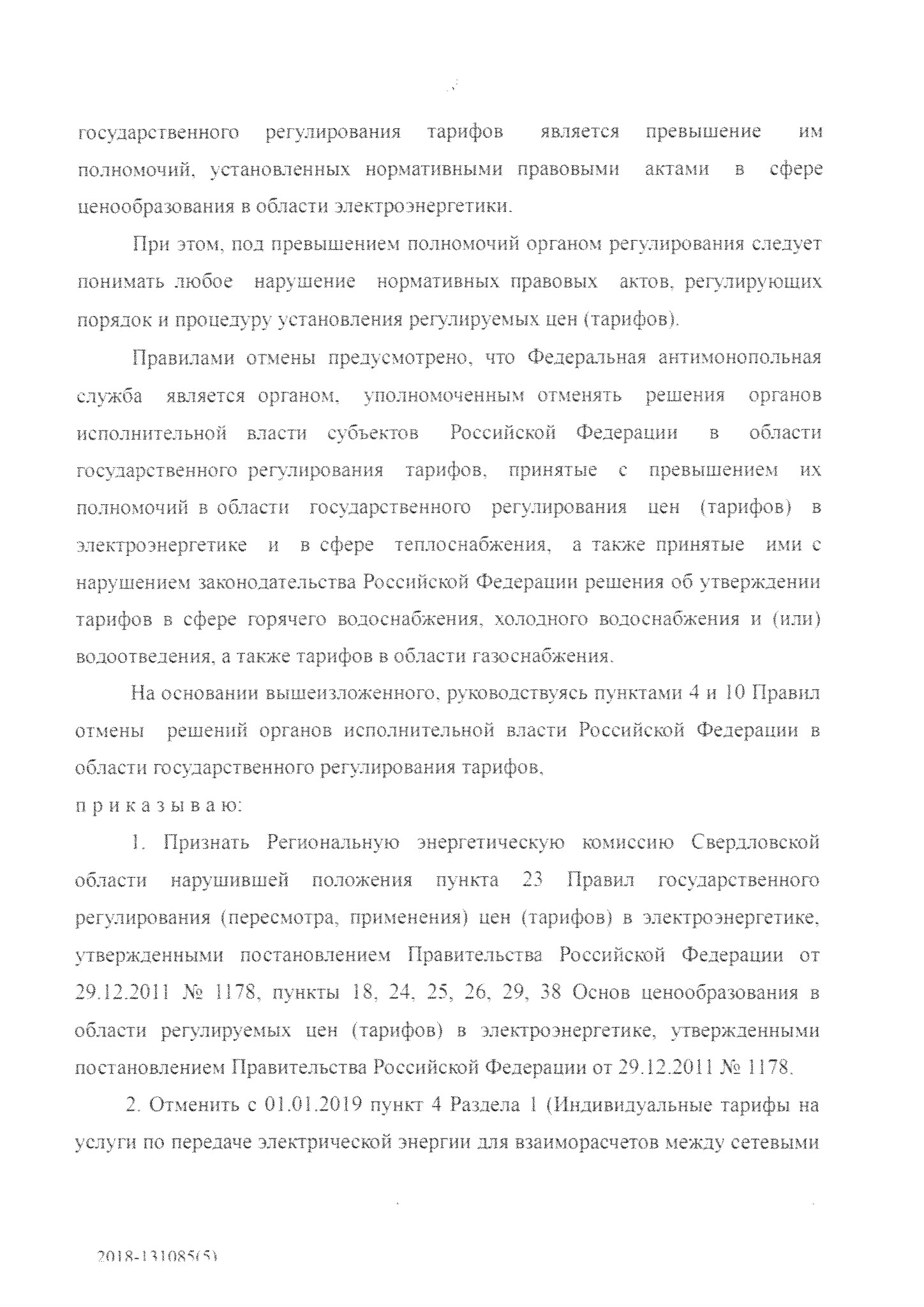 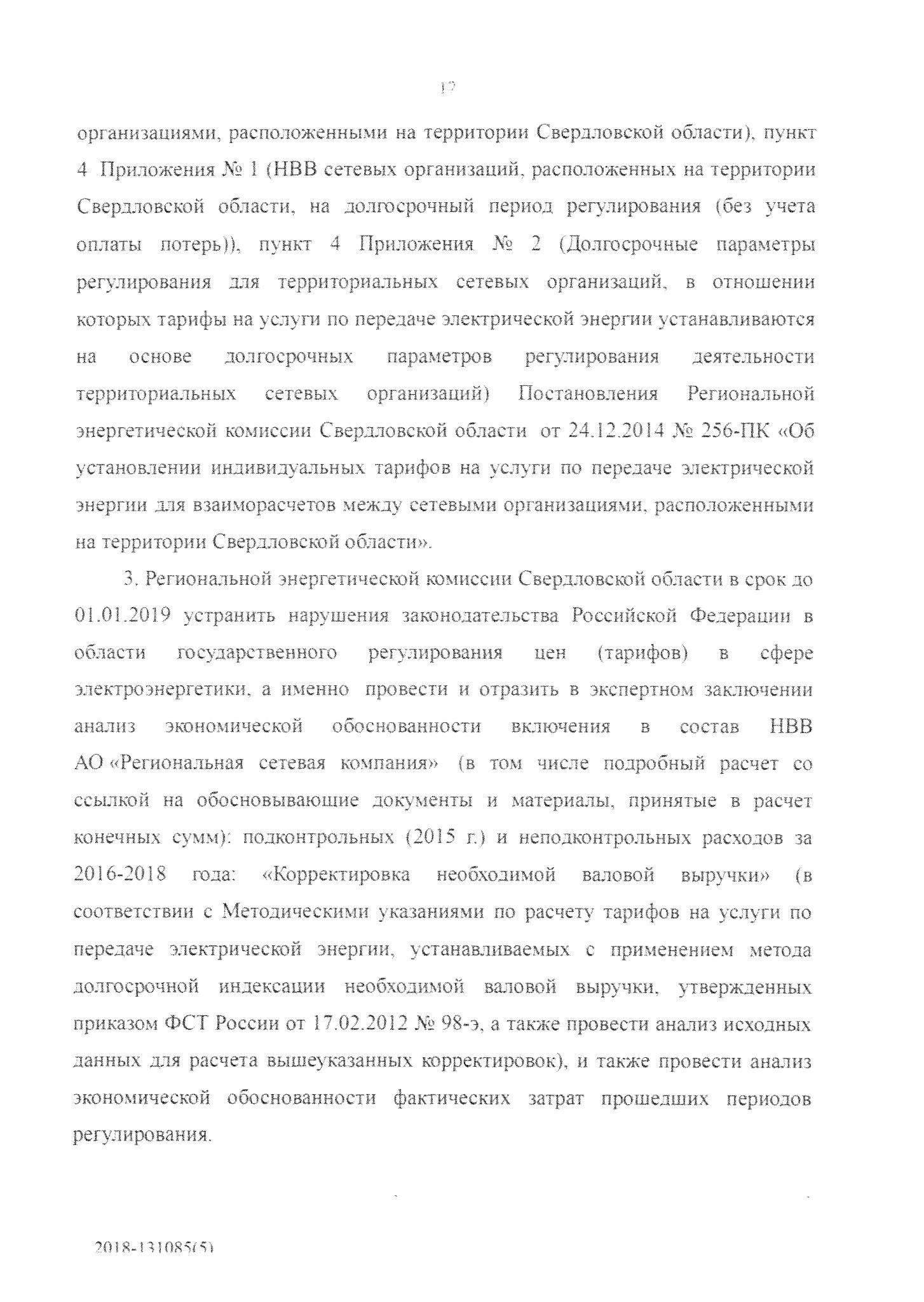 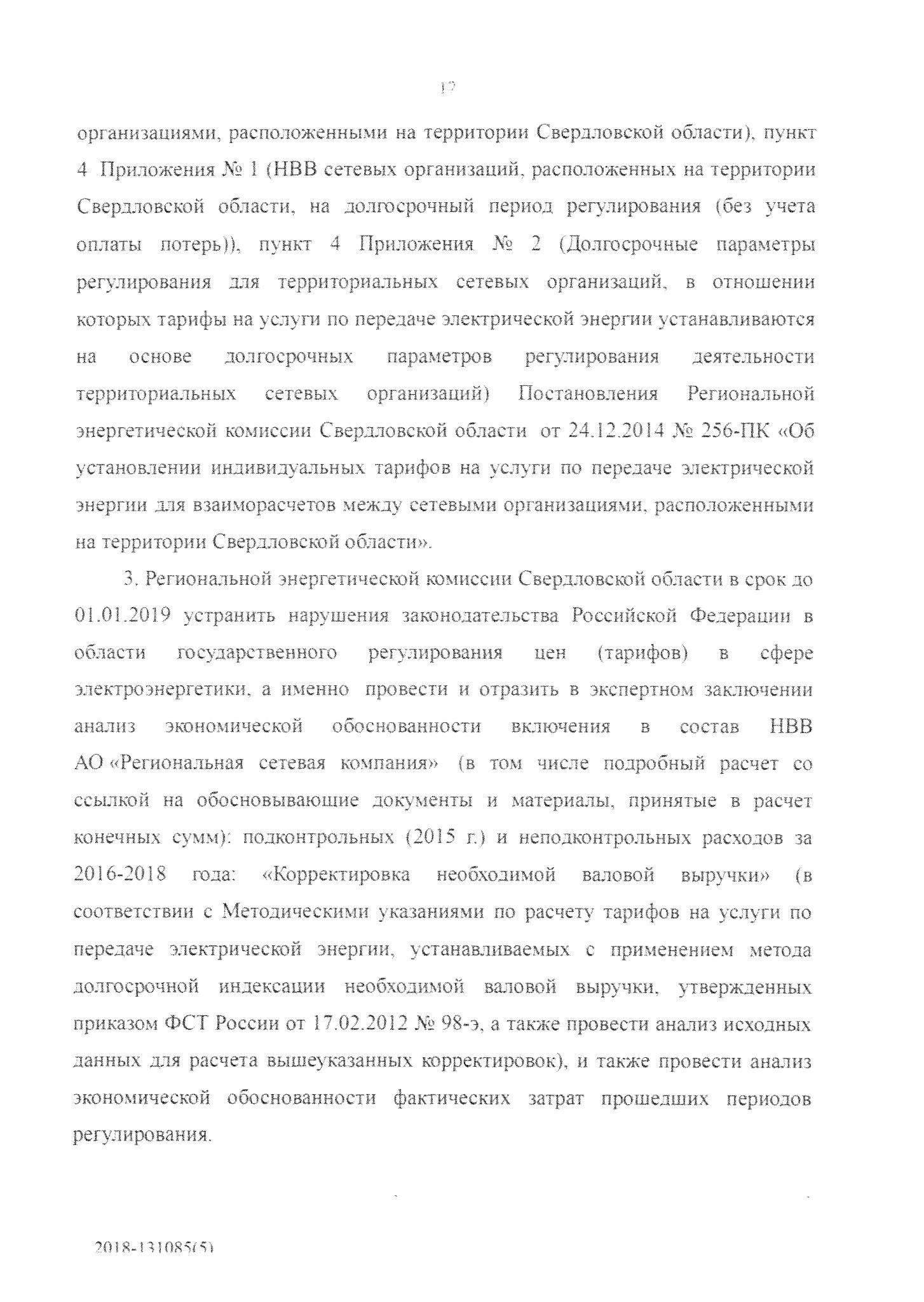 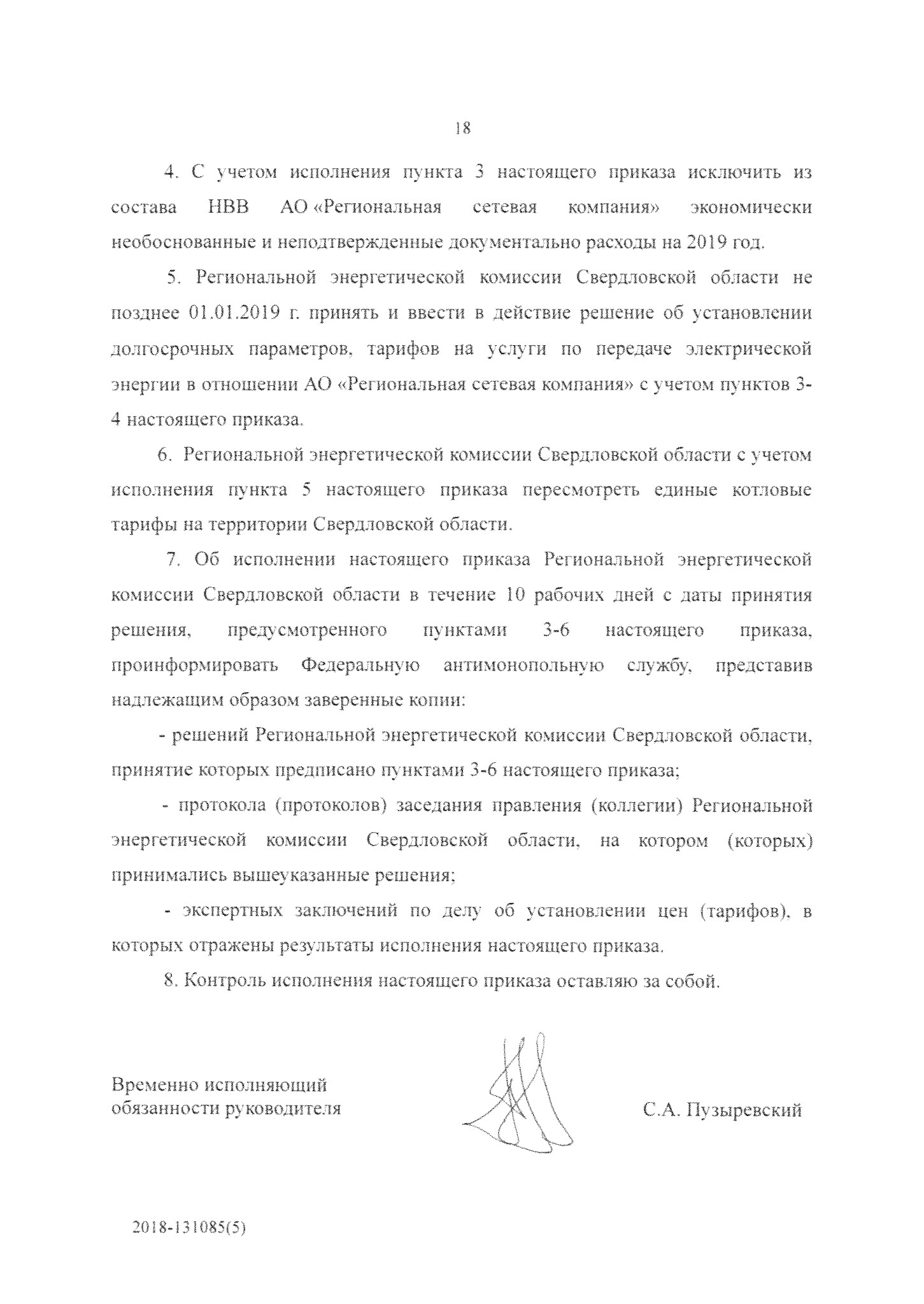 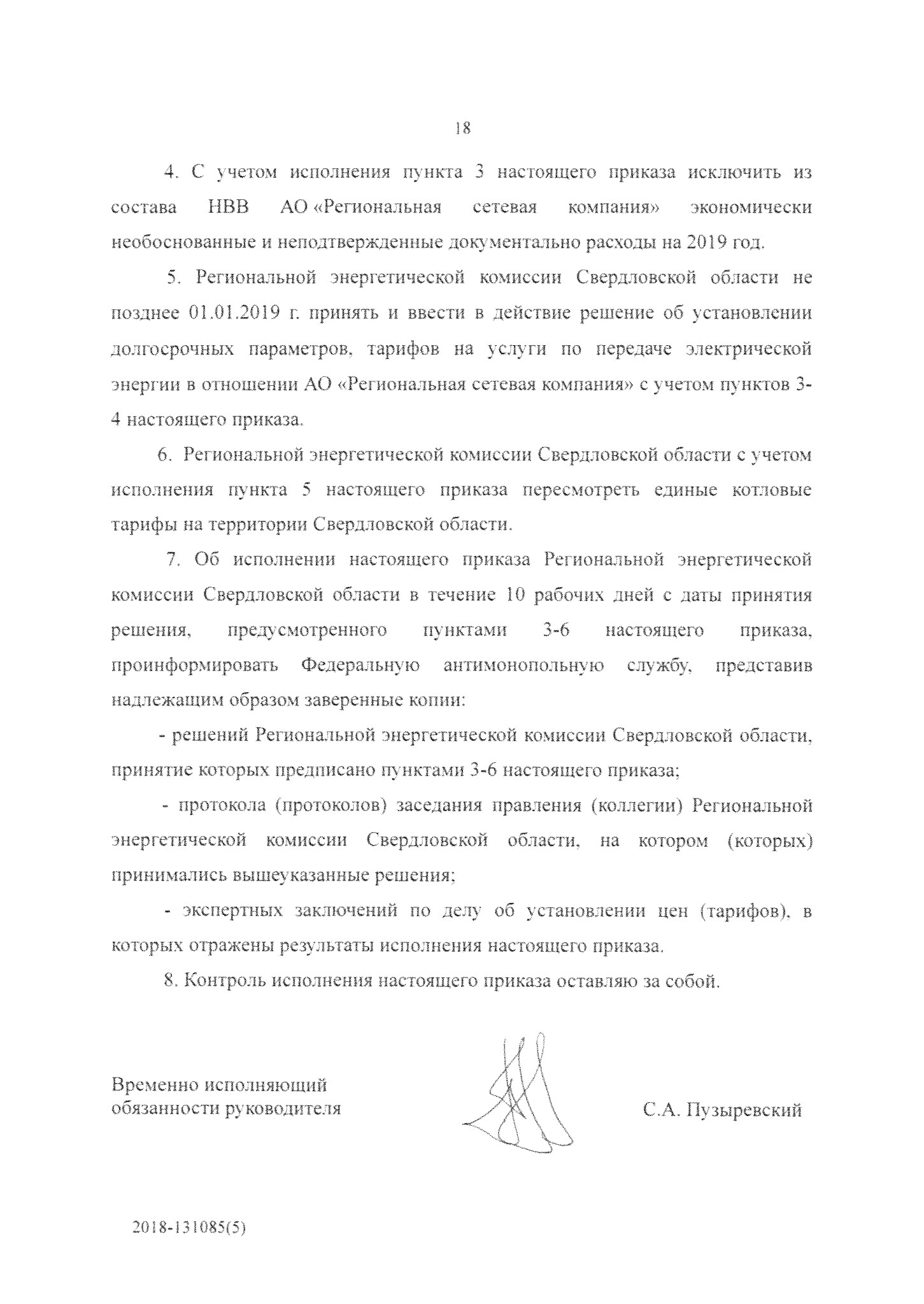 